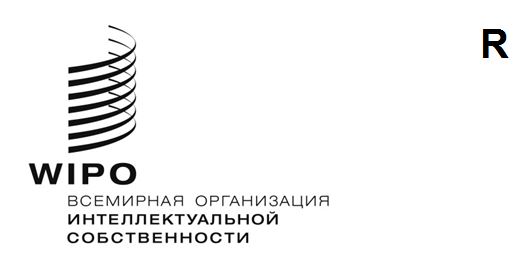 CDIP/32/3ОРИГИНАЛ: АНГЛИЙСКИЙДАТА: 20 марта 2024 годаКомитет по развитию и интеллектуальной собственности (КРИС)Тридцать вторая сессияЖенева, 29 апреля – 3 мая 2024 годаДОКЛАД О ВКЛАДЕ ВОИС В ДОСТИЖЕНИЕ ЦЕЛЕЙ В ОБЛАСТИ УСТОЙЧИВОГО РАЗВИТИЯ И ВЫПОЛНЕНИЕ СВЯЗАННЫХ С НИМИ ЗАДАЧПодготовлен СекретариатомВ настоящем документе содержатся годовой доклад о вкладе Всемирной организации интеллектуальной собственности (ВОИС) в достижение целей в области устойчивого развития (ЦУР) и выполнение связанных с ними задач. Доклад подготовлен в соответствии с решением, которое было принято Комитетом по развитию и интеллектуальной собственности (КРИС) на его восемнадцатой сессии, состоявшейся 31 октября – 4 ноября 2016 года, и содержало просьбу к Секретариату представлять Комитету доклад по данному вопросу на его первой сессии в году.Это восьмой по счету доклад, представленный КРИС во исполнение этой просьбы. В соответствии с требованиями к структуре доклада, содержащимися в вышеупомянутом решении, он содержит обновленную информацию по состоянию на 2023 год по следующим направлениям деятельности, связанным с ЦУР: Мероприятия и инициативы, предпринятые ВОИС самостоятельно; Мероприятия, проведенные ВОИС в рамках системы ООН, и Помощь, предоставленная ВОИС государствам-членам по их просьбе.В течение отчетного периода ВОИС в полной мере участвовала в реализации Повестки дня на период до 2030 года в рамках своего мандата. Руководствуясь Повесткой дня в области развития, Организация способствовала достижению ЦУР путем содействия созданию сбалансированной и эффективной системы ИС, в которой поощряются инновации и творчество и создаются условия для распространения знаний и технического опыта в странах и между ними. Работа ВОИС преимущественно направлена на достижение ЦУР 9, но ее деятельность также способствует достижению многих других целей, для которых важны инновации и творчество.МЕРОПРИЯТИЯ И ИНИЦИАТИВЫ, ПРЕДПРИНЯТЫЕ ВОИС САМОСТОЯТЕЛЬНОЭтот раздел доклада построен следующим образом: по каждой ЦУР в докладе выделены основные виды деятельности и инициативы, предпринятые ВОИС в 2023 году, и описано, как они способствуют выполнению соответствующих задач. Зачастую деятельность ВОИС способствует достижению более чем одной ЦУР. В таких случаях деятельность описывается в рамках наиболее тесно связанной с ней ЦУР, при этом делаются ссылки на другие актуальные ЦУР.ЦУР 2. Ликвидация голода, обеспечение продовольственной безопасности и улучшение питания и содействие устойчивому развитию сельского хозяйстваВ сфере брендов и образцов ВОИС оказывала компетентным ведомствам и заинтересованным сторонам (местному населению и производителям) содействие в поиске, формировании и охране их наименований мест происхождения и географических указаний (ГУ), а также в повышении эффективности их стратегий брендинга и коммерциализации с целью содействия интеграции местного населения и производителей в глобальную экономику.По просьбе государств-членов были проведены следующие мероприятия.  Организация национальных и региональных мероприятий, посвященных разъяснению вопросов стратегического развития и использования наименований мест происхождения и географических указаний и участие в таких мероприятиях в целях содействия развитию на местах, устойчивому развитию и расширению эффективного использования Лиссабонской системы в контексте истребования международной охраны наименований мест происхождения и географических указаний, а также мероприятий по расширению использования Системы местным населением и производителями.Консультации по вопросам законодательства для существующих и потенциальных участников Лиссабонской системы, в рамках которых предоставлялись разъяснения по вопросам нормативно-правовой базы Лиссабонской системы, давалась оценка совместимости внутреннего законодательства с Лиссабонским соглашением об охране наименований место происхождения и их международной регистрации (1967 года) и Женевским актом Лиссабонского соглашения об охране мест происхождения и географических указаний (2015 года), а также разрабатывались нормативные положения для внедрения Системы и предлагались меры по развитию соответствующей законодательной и институциональной базы.  Проведение мероприятий в сфере технической помощи и наращивания потенциала для профильных ведомств и заинтересованных сторон. Техническая помощь включала программы по развитию организационного и оперативного потенциала и мероприятия по оценке потребностей; мероприятия по наращиванию потенциала включали помощь в разработке и внедрении наименований мест происхождения и географических указаний с учетом принципов устойчивости (например, проекты по ГУ и брендингу «Seda de Cajonos» (шелковые изделия) в Мексике, «orégano de la Precordillera de Putre» (орегано) в Чили,«Kampot-Kep (Sea) Salt» (морская соль) в Камбодже, «Mongolian pine nuts tree» (кедровые орехи) в Монголии, «Madd de Casamance» (плод мадд из района Казаманс) в Сенегале, «Riz de Kovié» (рис из Ковье) в Того).  Указанные проекты позволили достичь следующих результатов.В рамках пакета мер ВОИС по реагированию на пандемию COVID-19 пострадавшим от пандемии производителям «orégano de la Precordillera de Putre» (орегано) в Чили была оказана помощь в повышении эффективности коллективного управления их ГУ с целью более выгодного позиционирования их продукции на рынке. На 2024 год запланировано продолжение проекта с особым вниманием к брендингу и коммерциализации продукции. В Бангладеш, Камбодже, Мексике, Монголии и Тонга были реализованы другие проекты в области ГУ в рамках пакета мер по реагированию на пандемию COVID-19 ВОИС по запросу этих стран.Рассматривая пример плода мадд из района Казаманс (плода дикорастущей культуры, ценного источника питательных элементов для местного населения), стоит также упомянуть, что осуществляемый процесс регистрации ГУ способствует не только достижению целей этого района в области экологии (ЦУР 15), но и расширению прав и возможностей молодежи и женщин (ЦУР 1 и 5). Например, сбором плодов, как правило, занимаются молодые люди. Они используют заработанные средства для финансирования своего образования (ЦУР 4). Женщины же выполняют важнейшую часть работы по переработке и продаже соков, сиропов и консервов, получаемых из плодов. Они стояли у истоков проекта и продолжают играть в ним ведущую роль, повышая репутацию своей продукции и формируя ее производственно-сбытовую цепочку. Именно женщины предприняли первые шаги в направлении регистрации плода мадд из района Казаманс в качестве ГУ. В ноябре 2022 года была подана заявка на регистрацию ГУ властям Сенегала, а – в апреле 2023 года – заявка в Африканскую организацию интеллектуальной собственности (АОИС). Данный проект был реализован при финансовой поддержке Целевого фонда (ЦФ) Китая, а также в сотрудничестве с Продовольственной и сельскохозяйственной организацией Объединенных Наций (ФАО) и Французским агентством развития (AFD). Кроме того, при поддержке ЦФ Китая были реализованы проекты в Камбодже и Того.Эти мероприятия также способствовали достижению ЦУР 1, 4, 5, 8, 10, 15 и 17, в частности, задач 1.4, 2.4, 2.5, 4.4, 5.5, 8.2, 8.3, 15.6, 17.16 и 17.17.В сфере глобальных задач и партнерств Организация внесла вклад в выполнение задачи 2.5 посредством проведения заседаний Межправительственного комитета ВОИС по интеллектуальной собственности, генетическим ресурсам, традиционным знаниям и фольклору (МКГР): в 2023 году прошло два заседания МКГР. Кроме того, была организована специальная экспертная группа по традиционным знаниям/традиционным выражениям культуры для рассмотрения конкретных правовых, политических или технических вопросов. По запросу Комитета Секретариат организовал  специальные совещания экспертов в виртуальном формате на тему возможных требований о раскрытии, а также технические совещания в виртуальном формате на тему информационных систем, реестров и баз данных по генетическим ресурсам (ГР), ТЗ и ТВК. В июле 2023 года Генеральная Ассамблея ВОИС согласовала продление мандата МКГР на двухлетний период 2024–2025 годов. Было также достигнуто согласие в отношении программы работы МКГР на 2024 и 2025 годы. По решению государств – членов ВОИС Секретариат приступил к подготовке Дипломатической конференции. Во второй половине 2023 года прошло два заседания. МКГР провел специальную сессию и согласовал ряд поправок к субстантивным статьям текста. Подготовительный комитет Дипломатической конференции утвердил необходимые механизмы ее проведения, в том числе проект правил процедуры, административные и заключительные положения документа, даты (13–24 мая 2024 года) и место проведения (Женева, штаб-квартира ВОИС).  Программы WIPO GREEN продолжали способствовать достижению задач 2.4 и 2.a. В представленном на двадцать восьмой сессии Конференции сторон (КС) Рамочной конвенции ООН об изменении климата (РКИК ООН) в Объединенных Арабских Эмиратах втором издании «Книги о зеленых технологиях» описаны технологические тенденции и практические решения для борьбы с выбросами парниковых газов (ПГ) в городах, сельском хозяйстве и землепользовании, а также в сталелитейной и цементной промышленности, где образуется большой объем выбросов. Это издание, посвященное решениям по смягчению последствий изменения климата, дополняет публикацию 2022 года, где рассматриваются вопросы адаптации к нему. В базе данных потребностей и технологий WIPO GREEN было выделено более 600 технологий по смягчению последствий изменения климата и адаптации к нему для Книги о зеленых технологиях. Книга о зеленых технологиях была подготовлена в сотрудничестве с партнерами – Центром и сетью по технологиям, связанным с изменением климата (CTCN), и Академией научных исследований и технологий Египта (ASTR).Основными источниками антропогенных выбросов CO2 считаются ископаемое топливо, а также изменение землепользования и подходов к эксплуатации земельных ресурсов. Основным источником признано ископаемое топливо, однако на землепользование (изменение его характера), по оценкам, приходится 11 процентов ежегодных глобальных выбросов CO2. В главе «Сельское хозяйство и землепользование» представлены решения, направленные на борьбу с последствиями изменения климата с точки зрения продовольственной безопасности, и уделено внимание секторам, являющимся основными источниками выбросов, где инновации и технологии могут сыграть важную роль в минимизации последствий изменения климата. В ней рассматриваются технические решения в области животноводства, направленных на оптимизацию управления пастбищами и сокращение выбросов метана, а также альтернативы мясным и молочным продуктам. Основной источник выбросов парниковых газов – заливные рисовые поля, поэтому в главе также говорится о выращивании риса. Также в главе освещаются проблемы увеличения содержания углерода в почве, изменения землепользования, эксплуатации лесов и использования методов климатически оптимизированного сельского хозяйства и рассказывается о технических решениях, направленных на оптимизацию возделывания сельскохозяйственных культур, снижения потерь урожая и улучшения сортов риса. Изменение климата усиливает уязвимость сельского хозяйства и фермеров, которым приходится адаптироваться как к постепенным, так и к резким изменениям; в то же время невозможно переоценить важность своевременной информации, поэтому в главе представлена информация о точном земледелии, о цифровых инструментах и данных, доступных фермерам в период, когда сектор подстраивается под новые тенденции в потреблении и меняющиеся климатические условия.Кроме того, в базе данных WIPO GREEN по инновационным технологиям и потребностям содержался бесплатный глобальный каталог инноваций с акцентом на увязку устойчивых решений и потребностей в сфере окружающей среды и изменения климата. С момента своего запуска в 2013 году платформа позволила наладить более 1 000 контактов между членами сети и насчитывает более 2 500 зарегистрированных пользователей. В базе данных также имеется раздел «Сельское и лесное хозяйство», содержащий 13 164 записей.Кроме того, WIPO GREEN продолжила проект по ускорению в Латинской Америке, направленный на поиск экологичных технологических решений в контексте климатоустойчивого сельского хозяйства в регионе, а также укреплению связей между теми, кто нуждается в технологиях, и теми, кто их предлагает. Проект главным образом посвящен решению важнейшего вопроса – обеспечению продовольственной безопасности в условиях проблем, связанных с изменением климата и постоянно растущей численностью населения. Для этого может потребоваться кардинальное преобразование отрасли, предполагающее системные инвестиции в предпринимательство, инновации, цифровые и биологические технологии; и проект помог сократить информационный разрыв между поставщиками технологий и организациями, сталкивающимися с экологическими проблемами, путем изучения и демонстрации новых технологий в этих областях. Партнерами проекта выступают национальные ведомства ИС и другие государственные структуры Аргентины, Бразилии, Чили и Перу. Третий этап завершился в 2023 году; реализация четвертого этапа с повышенным вниманием к поиску партнеров запланирована на 2024 год. В конце 2023 года в разделе базы данных WIPO GREEN «Климатически оптимизированное сельское хозяйство в странах Латинской Америки» содержалось 250 технологических решений и 136 описаний потребностей. В результате с потребностями было сопоставлено 21 решение и было установлено 15 контактов. В рамках проекта по ускорению в Аргентине в каталог были добавлены подборка выявленных потребностей и технологий для устойчивого сельского хозяйства и подробные сведения об инновационных «зеленых» технологиях, служащих для решения экологических проблем, таких как углубленный мониторинг урожая, комплексная борьба с вредителями и управление чередованием культур.  В 2023 году WIPO GREEN приступила к реализации проекта по ускорению в Уругвае, в ходе которого основное внимание уделялось климатически оптимизированным техническим решениям для животноводства. В рамках проекта было установлено семь контактов между поставщиками технологий и субъектами, нуждающимися в технологиях.Эти инициативы WIPO GREEN также внесли вклад в выполнение задач 13.1 и 13.3.В сфере сотрудничества в области развития 24 апреля 2023 года была проведена третья Международная конференция по ИС и развитию в гибридном формате «ИС и инновации для устойчивого сельского хозяйства». В конференции приняли участие более 600 представителей МПО, НПО, научных кругов и частного сектора, которые обсудили вопросы важности ИС, инноваций и технологий для устойчивого сельского хозяйства, а также необходимости повышения осведомленности и наращивания потенциала фермеров и других заинтересованных сторон в производственно-сбытовой цепочке сельскохозяйственной продукции в отношении инструментов ИС в целях развития технологий. Участники говорили о важности ИС в стимулировании инноваций в сельском хозяйстве в интересах решения глобальных проблем.  Это обсуждение способствовало выполнению задачи 2.4.Что касается осуществления проектов, то два из них были направлены на содействие сельскохозяйственным производителям в использовании системы ИС для повышения стоимости их продукции и выхода на новые рынки с помощью брендинга и маркетинговых стратегий. В Омане 58 предпринимателей, занимающихся сбором ладана с ладанного дерева, прошли обучение по вопросам брендинга, коммерциализации, маркетинга и расширения торговли. В дальнейшем более чем 30 участникам обучения будет предложено пройти индивидуальные консультации с наставниками. Двадцать производителей сыра в Грузии получили помощь в повышении стоимости зарегистрированного географического указания «сыр Гуда». Эти проекты помогли повысить продуктивность сельского хозяйства и доходы мелких производителей продовольствия, тем самым способствуя выполнению задачи 2.3. Проекты также способствовали выполнению задачи 8.3 (путем содействия созданию рабочих мест и возможностей трудоустройства) и выполнению задачи 9.b (путем повышения стоимости товаров).Еще один проект, посвященный ГУ, – обучение и консультирование, направленные на укрепление законодательной и институциональной базы для охраны ГУ и смежных прав ИС, а также на повышение конкурентоспособности местных производителей качественной сельскохозяйственной продукции, связанной с местом происхождения, за счет стратегического использования ГУ и смежных прав ИС. Разработка стратегий по регистрации, коммерциализации и брендингу сельскохозяйственной продукции, связанной с местом происхождения, позволит активнее содействовать выводу продукции на рынки. Странами-бенефициарами проекта стали Марокко, Саудовская Аравия, Сомали, Сирийская Арабская Республика, Тунис и Объединенные Арабские Эмираты. Этот проект способствовал выполнению задач 2.4 и 2.а.ЦУР 3. Обеспечение здорового образа жизни и содействие благополучию для всех в любом возрастеВ сфере брендов и образцов ВОИС продолжала сотрудничать со Всемирной организацией здравоохранения (ВОЗ) по теме международных непатентуемых названий лекарственных препаратов (МНН). В 2018 году ВОИС и ВОЗ заключили соглашение о сотрудничестве, которое предусматривает обмен данными, содержащимися в Глобальной базе данных ВОЗ по МНН и в Глобальной базе данных ВОИС по брендам (ГБДБ), и теперь организации совместно обеспечивают государства-члены актуальной информацией о новых предлагаемых и рекомендуемых МНН, способствуя тем самым выполнению задачи 3.3. Замена использовавшихся ранее циркуляров на бумажных и физических носителях (CD-ROM) электронными сообщениями также способствовала достижению ЦУР 13.Теперь эксперты по товарным знакам в государствах – членах ВОИС могут вести поиск МНН в ГБДБ в доступном формате, а также с использованием различных фильтров, которые облегчают текстовое сравнение МНН со словесными обозначениями. Благодаря этому новому инструменту они получили возможность послужить общественному благу, обеспечивая фармацевтам и врачам всего мира беспрепятственный доступ к этим названиям во избежание ошибок при назначении лекарственных средств. В то же время информация о существующих товарных знаках, которые были надлежащим образом зарегистрированы для обозначения фармацевтических препаратов, имеет ключевое значение для борьбы с контрафакцией в этой важнейшей области здравоохранения и обеспечения благополучия населения планеты. Национальные комиссии по фармакопее и эксперты, занимающиеся вопросами подбора названий для лекарственных препаратов, также могут использовать данные о товарных знаках, хранящиеся в ГБДБ, для того, чтобы избегать внесения предложений или рекомендаций в отношении новых МНН, которые можно было бы спутать с существующими товарными знаками, что, в свою очередь, будет способствовать укреплению фармаконадзора и повышению доверия к лекарственным средствам. В рамках реагирования на чрезвычайную ситуацию в области здравоохранения, вызванную распространением COVID-19, в январе и августе 2023 года в ГБДБ ВОИС были опубликованы три специальных издания и дополнения, содержащие 17 МНН, которые предлагалось использовать в качестве активных ингредиентов вакцин против штаммов тяжелого острого респираторного синдрома – SARS-CoV2: Дополнение к списку 128 и Дополнение I к списку 129 (специальное издание в связи с COVID-19).В сфере патентов и технологий функционировала платформа PAT-INFORMED, представляющая собой поисковую систему и базу данных с открытым доступом, призванную облегчить доступ закупочных организаций и общественности к информации о патентном статусе лекарственных средств. Действующая с 2018 года платформа представляет собой инициативу ВОИС, Международной федерации фармацевтических производителей и ассоциаций и 21 ведущей биофармацевтической компании, занимающейся научными исследованиями. На конец 2023 года база данных содержала 25 наборов МНН, 735 семейств патентов и 20 786 патентов. Эта инициатива способствовала выполнению задачи 3.d. В сфере глобальных задач и партнерств был проведен ряд мероприятий в сфере глобального здравоохранения, способствовавших выполнению задач 3.3, 3.b, 3.4 и 3.8, – часть из них перечислены ниже.В октябре 2023 года начала действовать программа «Стипендии ВОИС в области инноваций в сфере глобального здравоохранения», реализуемая по инициативе Департамента биотехнологий (ДБТ) Министерства науки и технологий, Индийского технологического института в Дели (ИИТ-Дели) и Индийского технологического института в Бомбее (ИИТ-Бомбей). Программа ДБТ по биодизайну предусматривает обучение начинающих новаторов в области медицинских технологий поиску потребностей в сфере здравоохранения, разработке медицинских технологий для удовлетворения этих потребностей и подготовку к внедрению технологий в медицинских учреждениях через стартапы, корпорации или другие каналы. ВОИС профинансирует участие в первом потоке этой программы в 2024 году четырех стипендиатов в области медицинских технологий. Эта программа также способствовала выполнению задач 17.6 и 17.17.В партнерстве со Стэнфордской программой стипендий в области инноваций в сфере биодизайна в 2023 году также была учреждена стипендия ВОИС по доступу к инновациям для решения глобальных задач, которая предоставляет возможность получить знания и опыт в вопросах доступа к медицинским препаратам и технологиям, связанного с ИС. Программа руководит совместным исследованием с Банком технологий ООН и компанией Medtronic, посвященное экосистеме ИС и инноваций, необходимой для разработки медицинских технологий и обеспечения доступа к ним в наименее развитых странах (НРС). Программа также способствовала выполнению задач 17.6 и 17.7.В 2023 году были проведены три беседы по ИС и здравоохранению для атташе по вопросам здравоохранения на следующие темы: i) «Практический опыт применения обязательного лицензирования для расширения доступа к лекарственным средствам»; ii) «Государственное финансирование передачи знаний и технологий, лицензирование ИС для местного производства лекарственных средств и работа ВОИС по изучению взаимосвязей между системой ИС и доступом и совместным использованием выгод»; iii) «Доступ и справедливое совместное использование выгод по Нагойскому протоколу, гибкие возможности ТРИПС в отношении доступа к медицинским технологиям и применение добровольного лицензирования во время пандемий»; iv) «Международные и национальные примеры доступа к финансируемым государством результатам научно-исследовательских и опытно-конструкторских работ (НИОКР).Кроме того, был проведен Диалог с международными организациями по вопросам ИС и здравоохранения, который послужил площадкой для обмена опытом и информацией о трудностях для расположенных в Женеве международных организаций, чья деятельность касается вопросов на стыке ИС и здравоохранения, а также для усиления оказываемой ВОИС поддержки инициатив по обеспечению доступа к инновациям. Обсуждение касалось социально ответственного лицензирования (СОЛ) в учреждениях, финансируемых государством, и учета прав ИС при разработке мер политики.ВОИС поручила Патентному пулу лекарственных средств (МРР) подготовить исследование экономического обоснования ценности добровольного лицензирования для фармацевтических компаний в целях расширения доступа к медицинским технологиям в странах с низким и средним уровнем дохода. Кроме того, было проведено внутреннее исследование фундаментальных различий между лекарствами, медицинскими изделиями и диагностикой и уникального влияния ИС с целью повышения осведомленности о различиях между медицинскими технологиями. В ноябре 2023 года была подготовлена публикация ВОИС «ИС и передача технологий в секторе вакцин против COVID-19», в которой были проанализированы подходы десяти мировых производителей вакцин к ИС и передаче технологий при разработке, производстве и распределении вакцин против COVID-19. В 2023 году ВОИС провела серию программ «Сила воображения» (Mission Imagination) – интервью с ведущими экспертами в области глобального здравоохранения, занимающимися совершенствованием систем здравоохранения и инновационной деятельности. В третьем выпуске приняли участие г-н Патрик Типпу, ведущий специалист по науке и инновациям южноафриканской компании Biovac, а также Исполнительный директор и участник-основатель Африканской инициативы по производству вакцин (AVMI), которые рассказали о том, что необходимо для создания устойчивых экосистем по производству вакцин.  В сфере традиционных знаний в сентябре 2023 года в 12 африканских странах стартовала Программа ВОИС по обучению, наставничеству и поиску партнеров в области ИС и традиционных знаний в области медицины (Программа по ТМЗ), в рамках которой был проведен всеобъемлющий семинар-практикум по ИС и традиционным знаниям в области медицины (ТМЗ). Специалисты по традиционной медицине и представители местного населения из этих 12 стран учились использовать инструменты ИС для защиты инноваций и продуктов, основанных на традиционных знаниях в области медицины. Программа ТМЗ содействует НИОКР в области лекарственных средств, в первую очередь предназначенных для развивающихся стран и НРС, и существенно повышает качество повышения квалификации и обучения медиков в этих странах. Программа ТМЗ, направленная на укрепление потенциала традиционных целителей, исследовательских институтов и других заинтересованных сторон, содействовала экономическому росту и сокращению масштабов неравенства, тем самым способствуя выполнению задач 3.b, 3.c, 8.3 и 10.2. Центр ВОИС по арбитражу и посредничеству продолжал предоставлять консультации в отношении урегулирования споров и оказывать услуги по администрированию дел для содействия сторонам в переговорах по контрактам и в урегулировании споров в области естественных наук, что способствовало выполнению задачи 3.3. В рамках услуг и поддержки, оказываемых ВОИС в связи с пандемией COVID-19, Центр провел ряд специализированных мероприятий по АУС для заинтересованных сторон, занимающихся естественными науками, в том числе в Африке и Азии.В сфере сотрудничества в области развития ВОИС помогала вьетнамской компании Khanh Thien Pharmaceuticals, относящейся к категории малых и средних предприятий, наладить производство медицинских препаратов из лекарственных растений в интересах улучшения здоровья населения и лечения различных болезненных состояний – от головной боли до респираторных заболеваний. Помощь ВОИС в разработке стратегии брендинга для расширения рынка способствовала выполнению задач 3.8 и 8.1. Важно отметить, что согласно решению КРИС, подтема Международной конференции по ИС и развитию в 2025 году будет сформулирована следующим образом: «Роль ИС и инноваций в решении глобальных проблем здравоохранения: стимулирование передачи технологий и сотрудничества».   ЦУР 4. Обеспечение всеохватного и справедливого качественного образования и поощрение возможности обучения на протяжении всей жизни для всехАкадемия ВОИС внесла заметный вклад в выполнение Организацией задач 4.3 и 4.5 путем обеспечения инклюзивного доступа к образованию в области ИС. За последние пять лет (2019–2023 годы) Академии ВОИС удалось обеспечить гендерный паритет участников, доведя долю женщин до 50,6 процента. Обучение по вопросам ИС на 17 языках прошли в общей сложности 310 019 женщин. Стипендии для слушателей совместных программ магистратуры и курсов дистанционного обучения были распределены пропорционально с учетом гендерной принадлежности, региона и языка. В Международный женский день (8 марта 2023 года) Академия ВОИС выделила 50 стипендий женщинам из развивающихся стран, НРС и стран с переходной экономикой для участия в углубленных курсах дистанционного обучения. В 2023 году обучение по восьми совместным программам магистратуры завершили 230 человек: 53 процента – женщины, 47 процентов – мужчины. Аналогичный гендерный паритет был обеспечен среди слушателей программ учебных заведений ИС (УЗИС): женщины составили 52 процента из них, а мужчины – 48 процентов. Данные отчетов указывают на то, что в прошлом слушатели учебных программ УЗИС-партнеров и ранее распределялись таким же образом (53 процента женщин и 47 процентов мужчин). Кроме того, в рамках программы УЗИС было реализовано четыре проекта по укреплению потенциала, непосредственно адресованных женщинам: i) программа укрепления потенциала для женщин-предпринимателей и новаторов в Доминиканской Республике; ii) программа по ИС для египетских женщин-исследователей; iii) программа по ИС как инструменту повышения эффективности для сальвадорских женщин; и iv) проект по укреплению потенциала ИС для украинских женщин, занятых в сфере изобразительного искусства.Был организован ряд мероприятий в рамках партнерских отношений с университетами, что способствовало выполнению задачи 4.3.С 13 по 24 ноября 2023 года прошел девятнадцатый коллоквиум ВОИС и ВТО для преподавателей, специализирующихся на вопросах ИС, в котором приняли участие 27 человек.С 26 по 27 октября 2023 года была организована вторая Конференция по ИС и инновациям для Латинской Америки (IPILA) в гибридном формате, в которой приняли участие 100 человек.С 1 по 3 марта 2023 года в Сингапуре прошла пятая Азиатская конференции исследователей в области ИС и инноваций (IPIRA), в которой приняли участие 249 человек.Кроме того, проводились следующие мероприятия в партнерстве с университетами: Семинар ВОИС в Индонезийском университете и Университете Паджаджаран для 1226 студентов; Семинар ВОИС в Университете имени Хамада бин Халифа для 36 студентов; серия из шести вебинаров ВОИС и Европейской ассоциации студентов юридических факультетов (ELSA) в Соединенном Королевстве, в которой в общей сложности приняли участие 93 человека; региональный практикум по искусственному интеллекту (ИИ) и новым тенденциям в области технологий в бизнесе в Зимбабве, в котором приняли участие 79 человек; онлайновая интенсивная программа обучения в области ИС, организованная совместно с Ведомством по интеллектуальной собственности Европейского союза для 500 участников; а также различные лекции по ИС в рамках программы подготовки магистров права в Университете Аликанте и Вест-Индcком университете.Академия ВОИС продолжила разработку новых совместных магистерских программ в различных регионах с целью содействия повсеместному распространению качественного образования, внося вклад в выполнение задачи 4.7. Реализуются следующие новые специализированные совместные программы магистратуры: программа с присвоением степени магистра права в области ИС и технологий в Университете IE (Испания); магистратура по управлению ИС и инновациями в Сингапурском университете (SUSS); магистратура по ИС, предпринимательству и инновациям в Университете Умм Аль-Куры; магистратура по ИС и инновациям в кампусе Политехнического университета Мохаммеда VI (UM6P) в Бен-Герире; магистратура в области ИС и управления в Национальном юридическом университете Дели (NLUD); магистратура в области ИС и передачи технологий в Софийском университете; магистратура в области управления ИС в бизнесе в Университете Низвы; и магистратура в области ИС и инновационной политики в Университете Цинхуа.Проводятся недорогие и доступные для слушателей со всего мира дистанционные курсы в области ИС для пользователей, управленческих работников и других заинтересованных сторон экосистемы ИС, включая правительственные учреждения и ведомства ИС, бюро по передаче технологий, организации коллективного управления (ОКУ), дипломатов, судей, юристов, специалистов-практиков в области ИС и преподавателей, что способствует выполнению задачи 4.7. Цель этих курсов заключается в том, чтобы сформировать культуру поощрения инноваций и творчества и привлечь внимание к роли ИС как инструмента устойчивого развития.В 2023 году Академия ВОИС продолжала организовывать доступные форматы общего курса по ИС (DL-101) на всех шести языках ООН и на португальском языке, а также три дополнительных курса, разработанных совместно с Консорциумом доступных книг (ABC), по концепциям оформления и издания книг в доступных форматах. Эти курсы, разработанные в соответствии с Марракешским договором, были призваны предоставить людям с инвалидностью более широкие возможности для образования и обучения в области ИС.На портале доступного обучения было размещено 15 онлайновых и гибридных курсов на английском, арабском, испанском, французском, португальском и русском языках, что способствовало выполнению задачи 4.5. Создание портала стало важной вехой в деле обеспечения учащимся с нарушениями зрения или с ограниченными возможностями воспринимать печатную информацию равного доступа ко всем уровням образования. В 2023 году курс по ИС с помощью портала прошли 253 участника.Академия ВОИС также организовала следующие практикоориентированные сертификационные программы по развитию компетенций для специализированных пользователей и заинтересованных сторон глобальной системы ИС с целью совершенствования навыков и карьерного роста: i) программа обучения составлению международных патентов (для специалистов по патентам); ii) программа сертификации сотрудников ЦПТИ (для бюро по передаче технологий, университетов, исследовательских центров); iii) углубленный международный сертификационный курс по управлению активами ИС (для руководителей в сфере ИС); и iv) обучение использованию WIPO Connect (для сотрудников ОКУ). Эти программы способствовали выполнению задачи 4.4. Кроме того, в 2023 году Академия ВОИС оказала содействие УЗИС в разработке и реализации 29 совместных проектов по укреплению потенциала в области ИС для предпринимателей и творческих деятелей, желающих разобраться в ценности принадлежащей им ИС для их бизнеса и получить возможности реализовать свои идеи и использовать свои таланты для разработки инновационных и творческих продуктов и услуг в интересах создания рабочих мест, стимулирования развития и повышения самооценки отдельных людей и сообществ. Эта деятельность также способствовала выполнению задачи 4.4.Академия ВОИС продолжала оказывать помощь развивающимся странам и НРС в открытии собственных находящихся на самообеспечении национальных и региональных учебных заведений по ИС, способных удовлетворять потребности местного населения в обучении в соответствии с национальными целями в области развития, что способствовало выполнению задачи 4.c. В 2023 году было создано пять новых УЗИС: по одному в странах Ассоциации государств Юго-Восточной Азии (АСЕАН), Эфиопии и Украине и два – в Турции. Подготовку в сфере преподаванию и основных технических навыков, необходимую для работы в этих УЗИС в качестве инструкторов, прошли более 650 экспертов по ИС из 30 стран.Также выполнению задачи 4.с способствовали следующие мероприятия.В октябре 2023 года в рамках дистанционного обучения в сотрудничестве с Национальной академией ИС Египта была организована программа подготовки инструкторов «Преподавание и администрирование курсов дистанционного обучения Академии ВОИС», адресованная 15 экспертам Национального ведомства ИС Омана.С октября по ноябрь 2023 года Академия ВОИС в сотрудничестве с Ведомством по авторскому праву (ORDA) и Государственным ведомством по изобретениям и товарным знакам (OSIM) Румынии провела национальный семинар «ИС для преподавателей», в котором приняли участие 59 учителей средних школ (17 мужчин и 42 женщины) из всех регионов Румынии. В ходе семинара освещались вопросы методики преподавания тем ИС, интеграции темы ИС в школьные программы и разработки индивидуальных учебных планов. В ноябре 2023 года Академия ВОИС в партнерстве с Корейским ведомством ИС (КВИС) и Главного управления промышленной собственности (GDIP) – Ведомства ИС Албании организовала в Албании национальный семинар, посвященный курсу «Влияние ИС» с выдачей сертификата. Семинар был направлен на укрепление потенциала 35 учителей начальных и средних школ из всех районов Албании по интеграции в школьные программы образования вопросов ИС с использованием творческих подходов и методов, основанных на решении задач.В 2023 году Академия ВОИС организовала 580 курсов в виртуальном и гибридном формате на 20 языках для 108 292 слушателей из всех 193 государств – членов ВОИС. Шестьдесят девять процентов слушателей (74 800 человек) составляли люди в возрасте 16–34 лет. Еще 9 703 человека прослушали 20 курсов, переведенных на их национальные языки и/или адаптированных для их национальных систем ИС.В сфере брендов и образцов ВОИС внесла вклад в выполнение задач 4.4 и 4.7 путем организации мероприятий по оказанию технической помощи по вопросам товарных знаков, промышленных образцов и географических указаний профильным органам и заинтересованным сторонам и участия в оказании такой помощи, в частности, в развивающихся странах, НРС и странах с переходной экономикой; эти мероприятия были направлены на укрепление потенциала стран и, как следствие, на развитие человеческого потенциала в области решения широкого спектра задач по эффективному использованию ИС. Эта деятельность способствовала выполнению задач 4.4 и 4.7, а также задач 5.5, 9.4, 9.a и 10.a.Второй этап проекта Повестки дня в области развития «ИС, туризм и гастрономия: содействие развитию туризма и гастрономии с помощью ИС» в Камеруне, Малайзии, Марокко и Перу продолжал содействовать распространению знаний и использованию ИС, содержащейся в кулинарных традициях (пищевые продукты и напитки), в секторе туризма. Проект способствовал выполнению задач 4.4 и 4.7, а также задач 8.9; 9.4; 9.a; 10.a; 16.3; и 16.6.Другие проекты, такие как экспериментальный проект ВОИС и Экономического сообщества западноафриканских государств (ЭКОВАС) по разработке приложения для мобильных устройств по промышленным образцам в Гане и Кот-д’Ивуаре, проект по коллективным знакам в Антигуа и Барбуде и проекты АСЕАН по согласованию формальностей также способствовали достижению ЦУР 4, 8 и 9.В соответствии с Дополнительной резолюцией к Сингапурскому договору о законах по товарным знакам ВОИС в многостороннем порядке распространяет информацию и делится мнениями о правовых, технических и институциональных аспектах выполнения Договора, а также о максимальном извлечении выгод и использовании возможностей, возникающих в связи с ним. В 2023 году ВОИС оказала такую поддержку Албании, Анголе, Гвинее-Бисау, Кабо-Верде, Колумбии, Мозамбику, Сан-Томе и Принсипи и Экваториальной Гвинее, что способствовало достижению ЦУР 4 и ЦУР 16. В сфере традиционных знаний ВОИС разработала два курса ДО: один – по ИС, ТЗ и традиционным выражениям культуры (ТВК), а другой – по ИС в естественных науках. Эти курсы способствовали выполнению задач 4.4 и 4.7. В рамках темы «Традиционная одежда как отражение родной культуры» Фотоконкурса ВОИС для молодежи из числа коренных народов и местных общин 2023 года (Фотоконкурс) молодым представителям коренных народов и местного населения предлагалось прислать фотографии, отражающие важные идеи, связанные с их народной одеждой. Фотоконкурс также помог повысить осведомленность участников о том, как авторское право может быть использовано для охраны их творчества, выраженного в фотографиях, и о том, как охрана ТВК связана с правами ИС. Мероприятие позволило молодежи получить актуальные знания в области ИС и принять активное участие в соответствующей деятельности и тем самым способствовало выполнению задач 4.4 и 10.2. Центр ВОИС по арбитражу и посредничеству также организовал курс ДО по арбитражу и посредничеству ВОИС. Центр проводил обучение по альтернативному урегулированию споров (АУС) для женщин, занятых в области ИС и технологий, а в рамках Всемирного дня ИС в 2023 году Центр провел кампанию, посвященную важной роли женщин в урегулировании споров в вопросах ИС. Кроме того, Центр содействовал реализации инициативы по поощрению гендерного равенства в секторе арбитража «Обет». Организованная Центром ВОИС по арбитражу и посредничеству Молодежная группа ВОИС по АУС выступала форумом, дающим возможности для налаживания связей и обучения молодых специалистов в области ИС и урегулирования споров. Членство в Группе бесплатно и открыто для специалистов в возрасте до 40 лет, имеющих опыт работы в области ИС и АУС. По состоянию на конец 2023 года Молодежная группа ВОИС по АУС насчитывала более 1300 членов из более чем 100 стран. Эти мероприятия способствовали выполнению задач 4.4 и 4.5.В сфере обеспечения уважения ИС ВОИС разработала образовательные инструменты и мероприятия для молодежи, которые помогут им понимать и уважать права ИС, а также использовать связанные с ними возможности в своих интересах и на благо своих сообществ. Например, многоязычная онлайновая игра IP Challenge, помогла детям получить знания об ИС и о том, как молодежь может использовать ее для охраны и коммерциализации своих произведений. В числе других заслуживающих внимания примеров можно назвать расширение проекта «ИС и гражданская журналистика» и проект ВОИС и Африканской региональной организации ИС (АРОИС) «Клуб ИС», в котором молодежь проходит практикоориентированное обучение в области ИС и получает инструменты, позволяющие им разрабатывать собственные проекты и выступать в качестве послов ИС в своих сообществах. Эти усилия способствовали выполнению задач 4.4 и 8.6. В сфере авторского права и творческих отраслей ВОИС оказывала государствам-членам нормотворческую помощь в полноценном использовании гибких возможностей системы авторского права, таких как ограничения и исключения, связанные с образованием и исследованиями. В 2023 году ВОИС реализовала 17 проектов по нормотворческой помощи в области авторского права и коллективного управления, что способствовало выполнению задачи 4.5. Кроме того, было разработано Пособие по сохранению, призванное помочь учреждениям, занимающимся сохранением мирового культурного наследия, таким как библиотеки, музеи и архивы, в их деятельности посредством цифровизации и защиты материалов от стихийных бедствий. Это пособие может использоваться законодательными и директивными органами в государствах-членах для решения вопросов, связанных с копированием материалов для их сохранения, и для создания более последовательных и достойных доверия законов. Данное пособие помогает сохранять материалы, которые могут быть использованы в образовательных и исследовательских целях, тем самым способствуя выполнению задачи 4.7.Тема кампании Всемирного дня ИС 2023 года – «Женщины и ИС: катализатор инноваций и творчества»; она направлена на повышение глобальной осведомленности о роли женщин в стимулировании инноваций и творчества с помощью ИС. Веб-страницу, посвященную Всемирному дню ИС, посетили пользователи из 209 стран. Общее количество просмотров на всех цифровых платформах составило почти 40 млн (39 897 386), из них 27 413 428 просмотра – в сетях X (бывший Twitter), Meta и LinkedIn, 11 432 478 – в поисковой системе Google и 1 051 480 просмотров – в системе Baidu. В галерее Всемирного дня ИС было представлено 203 профиля женщин – изобретателей, предпринимателей, творческих работников и специалистов по ИС из 62 стран. На конкурс видеороликов, проводившийся в рамках Всемирного дня ИС, поступило 183 видеоролика из 73 стран; в общей сложности они были просмотрены на ресурсах Google, Baidu и Meta 17 510 703 раза. Международное распространение тематических исследований и видеороликов, вдохновляющих зрителей на получение знаний об ИС и о том, как она может способствовать экономическому развитию, в рамках Всемирного дня ИС способствовало выполнению задач 4.7 и 5.a.  Консорциум доступных книг (ABC) продолжал мероприятия по практической реализации Марракешского договора в интересах слепых людей и лиц с нарушениями зрения или иными ограниченными способностями воспринимать печатную информацию. ABC реализовал новые проекты по обучению и технической помощи (ОТП) в развивающихся странах и НРС, структурированные по двухгодичному циклу. Эти проекты направлены на улучшение доступа к образованию для слепых, лиц с нарушениями зрения и лиц с ограниченной способностью воспринимать печатную информацию путем передачи знаний региональным организациям, с тем чтобы они могли самостоятельно издавать учебные пособия, входящие в национальную школьную программу, в доступных форматах. По состоянию на конец 2023 года в 38 странах было выпущено 19 000 экземпляров учебных изданий в доступных форматах на национальных языках. Кроме того, партнеры проектов ОТП по контракту обязаны обеспечивать обучение как женщин, так и мужчин в соотношении 50/50. Проекты ОТП Консорциума ABC способствуют выполнению задач 4.3, 4.4, 4.5 и 4.7.WIPO Pulse – это первое в истории глобальное исследование восприятия ИС, которое позволило получить крайне важные сведения об осведомленности людей во всем мире о правах ИС (патенты, товарные знаки, промышленные образцы, авторское право и географические указания) и об отношении к ним, о взаимодействии людей с инновациями и брендами, а также о влиянии прав ИС на экономику. В общей сложности было проведено 25 000 собеседований в 50 странах, на которые приходится более 80 процентов мирового валового внутреннего продукта (ВВП). В целевую группу входили люди в возрасте от 18 до 65 лет. Результаты обследования могут послужить основой для разработки образовательных программ в области ИС, которые помогут людям получить необходимые для эффективного взаимодействия с ИС знания и навыки. Полный отчет об обследовании был опубликован на веб-сайте ВОИС 14 сентября 2023 года; оно способствовало выполнению задач 4.4, 8.2 и 9.5.  В сфере сотрудничества в области развития ВОИС продолжила реализацию экспериментального проекта по оказанию поддержки молодым дизайнерам в использовании ИС, направленного на расширение знаний и навыков молодых дизайнеров в области охраны прав ИС и управления ей. ВОИС в сотрудничестве с высшими школами дизайна в Бразилии и Чили отобрала группу студентов («экспериментальная группа») для разработки комплекса решений, помогающих выполнять функциональные задачи, удовлетворять эстетические потребности и отбирать изображения для избранных ГУ, сертификационных знаков и коллективных знаков в целях более эффективной коммерциализации продукции. В ходе поездок на места студенты ознакомились с производственными процессами. В Бразилии группа из 25 студентов работала со следующими продуктами: i) шафран из муниципалитета Мара Роза; ii) гуарана; iii) кофе сорта «арабика» из региона Матас-де-Минас; iv) колбаса socol из района Венда-Нова; и v) игольное кружево. В Чили группа из 100 студентов работала со следующими продуктами: i) мед из района Алуэ; ii) сидр из района Пунукапа; iii) конфеты из Куракави; iv) конфеты из района Ла-Лигуа; v) прошутто из района Альмиранте-Пастене; vi) лимоны из района Пика; и vii) оливки из района Асапа. ВОИС организовала семинар в Чили и Бразилии для обмена опытом между бенефициарами из двух стран, а также для изучения возможностей налаживания деловых связей между студентами и производителями. В рамках стратегии устойчивого развития Бразильская служба поддержки микро- и малых предприятий (SEBRAE) решила предоставить финансирование для создания прототипов комплексных решений, разработанных студентами. Проект способствует выполнению задачи 4.4, а также задач 9.b и 17.9.  В марте 2023 года была организована специальная программа совместной летней школы ВОИС и Бразилии по вопросам ИС и климата для португалоязычных стран, целью которой было развитие навыков 100 португалоязычных специалистов в области стратегического управления аспектами ИС, связанными с климатом. Программа состояла из семи модулей: i) «Климат и меры политики»; ii) «Инновации в сфере экологии»; iii) «"Зеленые" патенты»; iv) «Бизнес и климат»; v) «Бренды, промышленные образцы и ГУ»; vi) «Традиционные знания и сорта растений»; vii) «Междисциплинарные аспекты ИС и климата». Среди слушателей были юристы, ученые, исследователи, представители деловых кругов и сотрудники государственных органов из семи стран. Эта деятельность способствовала достижению ЦУР 4, 7, 12 и 13. Кроме того, в 2023 году ВОИС разработала курс по ИС для работников СМИ «ИС, инклюзивность и разнообразие», целью которого было повысить осведомленность работников СМИ о взаимосвязях между ИС, инклюзивностью и разнообразием. Этот курс способствовал достижению ЦУР 4 и 10.В рамках комплексного проекта «Устранение пробелов в экосистеме ИС» была проведена конференция «"Другие" способности и ИС. От травли к развитию: история человека, известного под псевдонимом "Hand Solo", – инновации в интересах расширения прав и возможностей и инклюзии», направленная на распространение инклюзивных подходов и повышение осведомленности о «других» возможностях. Конференция, на которой были продемонстрированы на практике функции протеза, изготовленного из деталей конструктора LEGO, предоставила студентам из Женевы возможность получить уникальные знания и способствовала распространению инклюзивных подходов и повышению осведомленности о «других» возможностях. Часть конференции прошла во Дворце Наций в рамках мероприятий по случаю семьдесят пятой годовщины принятия Всеобщей декларации прав человека, что послужило свидетельством общей приверженности участников делу реализации совместных инициатив и позволило заложить основу для совместных усилий. Конференция способствовала выполнению задачи 4.4, а также задач 8.5, 9.3, 10.2 и 17.16. Также был организован вебинар «ИС и традиционные производители», на котором рассматривались вопросы сохранения и популяризации традиционных ремесел, ответственных подходов к потреблению и производству и использования современных технологий. Вебинар был направлен на обеспечение традиционным производителям доступа к образованию, обмену знаниями, технологиям и навыкам в области ИС и способствовал выполнению задач 4.4 и 4.7, а также 5.b, 8.3 и 10.2.  В Бахрейне был реализован проект по разработке «Руководства по экспертизе заявок на регистрацию товарных знаков», направленный на разработку руководства, которое послужит основным справочным материалом для экспертов по товарным знакам, поможет стандартизировать административные решения и снизить вероятность ошибок на основе текстов соответствующих национальных и региональных законов о товарных знаках. Руководство помогает экспертам по товарным знакам эффективнее и точнее оценивать заявки на товарные знаки, что важно для принятия более оперативных и согласованных решений. Реализация проекта была завершена в 2023 году и способствовала выполнению задач 4.4 и 4.7, а также 9.4, 9.a и 10.a.Еще один проект по разработке стратегии ИС и брендинга для отдельных МСП был реализован в Гамбии; он был направлен на обучение женщин – собственников МСП эффективному использованию инструментов ИС для повышения их конкурентоспособности на местных, региональных и глобальных рынках, а также на содействие использованию инструментов ИС и маркетинговых стратегий для защиты и коммерциализации продукции. Этот проект способствовал выполнению задач 4.4 и 4.7, а также задач 5.5, 5.b, 8.6, 9.3, 9.b и 10.2. Был осуществлен проект «ГУ для охраны ткани "кенте", производимой в Гане», направленный на оказание помощи ткачам в регистрации ГУ для ткани «кенте» и в разработке стратегии брендинга и маркетинга. Он обеспечил местных производителей инструментами защиты их средств к существованию, предотвращения нарушения прав и признания качества изготовляемой ими ткани «кенте» на мировом рынке.  Этот проект способствовал выполнению задач 4.4 и 4.7, а также задач 8.6, 9.3, 9.b и 10.2.ЦУР 5. Обеспечение гендерного равенства и расширение прав и возможностей всех женщин и девочекВ 2023 году была достигнута важная веха в деятельности ВОИС в сфере ИС и гендерного равенства: Организация представила первый План действий в области ИС и гендерного равенства (ПДИСГР), представляющего собой вклад Организации в осуществление глобальных инициатив в интересах обеспечения экономического равенства и расширения прав и возможностей женщин. ПДИСГР, согласующийся со Среднесрочным стратегическим планом ВОИС на 2022–2026 годы, призван способствовать построению мира, в котором ИС обеспечивает поддержку инновационной и творческой деятельности женщин на благо каждого. В рамках ПДИСГР предусмотрены следующие инициативы, способствующие реализации Повестки дня в области развития: i) государственная поддержка учета гендерной проблематики при разработке законов, мер политики, программ и проектов в области ИС; i) исследования для изучения и устранения гендерного разрыва в области ИС; и iii) новые проекты в сфере ИС, ориентированные на решение гендерных проблем, в целях эффективного просвещения женщин и вспомогательных учреждений по вопросам ИС и развития их навыков в этой сфере. В 2023 году была создана внутренняя Рабочая группа по вопросам ИС и гендерного равенства, призванная содействовать эффективному внутреннему и внешнему стратегическому сотрудничеству по всем инициативам и партнерствам в области ИС и гендерного равенства, направленным на расширение экономических прав и возможностей женщин и других недопредставленных групп. Такие партнерские проекты были разработаны или разрабатываются в настоящее время совместно с Центром международной торговли (ЦМТ), Центром гендерных исследований Всемирной торговой организации (ВТО) и другими организациями экономической и научной направленности. Работа ВОИС в этой области способствовала выполнению задач 5.5, 5.a, 5.b и 5.c.  Одним из результатов работы ВОИС по учету гендерной проблематики стала новая политика в области гендерного равенства, принятая по итогам консультативного процесса; она заменяет политику 2014 года и способствует осуществлению Плана действий в области ИС и гендерного равенства (ПДИСГР) на 2022–2026 годы. Новая политика, начало реализации которой запланировано на январь 2024 года, обеспечит учет вопросов гендерного равенства во всех сферах деятельности, формирование инклюзивной организационной культуры и равное представительство женщин на всех уровнях и во всех классах должностей. Эти цели будут достигнуты путем накопления знаний и обмена информацией по вопросам гендерного равенства, расширения прав и возможностей женщин, обеспечения гендерного баланса работников и формирования благоприятной рабочей среды с помощью инклюзивной политики, построенной на учете гендерных факторов. Эти адресные меры и их интеграция в основную деятельность позволят ВОИС создать инклюзивные структуры, процессы и инициативы, при этом учитывая гендерный разрыв в доступе к правам и возможностям.Инициативы ВОИС 2023 года, направленные на расширение участия женщин в международной системе ИС, способствовали выполнению ряда задач в рамках ЦУР 5.ВОИС подготовила статистические данные и исследования об участии женщин в патентной системе. В 2023 году ВОИС опубликовала доклад «Гендерный разрыв в глобальном патентовании: международное сравнение за два десятилетия». Эта работа способствовала выполнению задачи 5.5.При предоставлении по запросу консультаций по вопросам законодательства будущим и действующим членам Сингапурского договора о законах по товарным знакам использовались нейтральные формулировки. Такая правовая помощь предполагала консультации по совместимости, составлению положений об осуществлении, а также разъяснение контекста и применения этого международного стандарта и способствовала выполнению задачи 5.5. Использование нейтральных формулировок было одним из элементов усилий ВОИС по устранению глубоко укоренившейся гендерной предвзятости в юридических текстах.  В последнем выпуске серии программ ВОИС «Сила воображения», посвященном направлению «фемтех», приняли участие г-жа Кемисола Боларинва, изобретатель «интеллектуального бюстгальтера», позволяющего выявлять ранние стадии рака молочной железы, и г-жа Хосефа Кортес, основатель компании Palpa, чья деятельность направлена на обучение женщин выявлению аномалий с помощью губки для мытья в форме молочной железы. Эти беседы способствовали выполнению задачи 5.6.Академия ВОИС разработала «Карманное руководство для женщин-новаторов», адаптированное к уникальным потребностям женщин – новаторов и ученых в области естественных наук. Академия ВОИС организовала тренинг «Устранение гендерного разрыва для женщин-предпринимателей в сфере цифровых технологий», в котором приняли участие 25 женщин – активистов и общественных лидеров из семи регионов. Кроме того, для партнерских УЗИС были организованы две встречи за круглым столом «Женщины и образование в области ИС» с целью обмена передовым опытом в реализации учебных инициатив, что способствовало выполнению задачи 5.1.В рамках Программы обучения, наставничества и поиска партнеров в области ИС для женщин-предпринимателей из числа коренных народов и местных общин от ВОИС (WEP) проводилось обучение и наставничество в области ИС для женщин-предпринимателей из числа коренных народов и местных общин по вопросам стратегического и эффективного использования инструментов ИС в их бизнесе. Этап обучения в рамках WEP 2023–2024 годов проходил с 18 по 22 сентября 2023 года в Женеве, а этап наставничества и поиска партнеров в рамках WEP 2022–2023 годов для Андского региона продолжался в течение всего 2023 года. С 6 по 10 марта 2023 года был проведен практикум по внедрению WEP для стран Центральной Европы и Балтии (WEP ГЦЕБ), в рамках которого помощь получила 21 женщина – это предприниматели из числа местного населения в 15 странах ГЦЕБ, производящие традиционные текстильные изделия. WEP реализуется в партнерстве с Международной организацией труда (МОТ), Центром международной торговли (ЦМТ) и Международной ассоциацией товарных знаков (ИНТА) и способствует выполнению задачи 5.5, а также задач 4.4, 4.5, 4.7 и 8.3.В соответствии с решением КРИС был учрежден форум для повышения осведомленности о важности расширения прав и возможностей женщин и активизации их участия в экосистеме ИС, в рамках которого была проведена серия информационных мероприятий «Ликвидация гендерного разрыва в сфере ИС». Двенадцатого октября 2023 года было проведено мероприятие по обмену опытом «Женщины в творческих отраслях», которое способствовало выполнению задачи 5.5.  На мероприятии, в котором приняли участие женщины-эксперты из Венгрии, Кении, Пакистана и Сент-Китса и Невиса, обсуждалась роль ИС в содействии экономическому росту и участию женщин в творческих отраслях. Эта серия мероприятий по обмену опытом будет продолжена; на них будут изучаться и другие темы, которые помогут преодолеть гендерный разрыв в системе ИС.Серия проектов «ИС и женщины-предприниматели» направлена на содействие развитию ИС и предпринимательства на инклюзивной основе путем содействия женщинам-предпринимателям в использовании системы ИС для расширения их коммерческой деятельности и повышения стоимости их продукции. В рамках этих индивидуальных и ориентированных на потребности участников проектов рассматривались общие аспекты бизнеса, такие как выход на рынки, финансирование и разработка стратегий брендинга и маркетинга. В проектах применялся подход, основанный на обучении и наставничестве; они были направлены на сокращение гендерного разрыва в сфере инноваций путем обеспечения практического применения системы ИС, например, посредством подачи заявок на товарные знаки. В результате в Пакистане было подано 18 заявок на товарные знаки и две заявки на промышленные образцы. В Бразилии проект направлен на поддержку женщин африканского происхождения «киломбо»: он помогает им повышать стоимость своей продукции. Тот же проект реализуется в Бангладеш, Египте, Иордании, Намибии и Пакистане и стартовал в четырех странах Карибского бассейна – Белизе, Сент-Люсии, Сент-Винсенте и Гренадинах. Проект способствовал выполнению задач 5.1, 5.5 и 5.a, а также задач 8.3, 8.5, 9.3 и 9.b.С 15 по 17 мая 2023 года в Кигали (Руанда) прошла региональная Конференция по ИС для африканских женщин в сфере агробизнеса. Конференция, в которой приняли участие 120 женщин-предпринимателей в сфере агробизнеса, послужила платформой для повышения осведомленности и обмена знаниями в области ИС. В качестве непосредственного продолжения конференции 30 женщин-предпринимателей из 25 африканских стран были отобраны для участия в шестимесячной индивидуальной программе наставничества, рассчитанной на период с 16 октября 2023 года по 15 апреля 2024 года. Цель программы состоит в том, чтобы предоставить этим женщинам знания об использовании системы ИС для повышения конкурентоспособности бизнеса. Эта программа способствовала выполнению задач 5.5 и 5.b, а также задач 4.4, 8.3, 9.2, 9.b и 10.2.С 6 по 7 июня 2023 года было проведено региональное совещание в виртуальном формате для Арабского региона на тему «ИС и женщины», направленное на повышение осведомленности о роли ИС в развитии женского предпринимательства, предоставление арабским женщинам-предпринимателям практических инструментов, а также содействие женщинам в налаживании полезных связей и обмене знаниями. Это совещание способствовало выполнению задачи 5.5.С 19 по 20 октября 2023 года в Тиране (Албания) прошла Международная конференция «Женщины в сфере традиций, инноваций, творчества и предпринимательства», послужившая площадкой для обсуждения роли женщин в сфере ИС, инноваций, творчества и предпринимательства, анализа проблем, последних событий и тенденций. Кроме того, на конференции обсуждались новые инициативы по образованию в области ИС и географических указаний в Албании, что способствовало выполнению задачи 5.5.  Двадцать второго ноября 2023 года состоялась международная конференция в виртуальном формате «Женщины в сфере инноваций и предпринимательства: вдохновение, вовлеченность, инвестиции», на которой рассматривалась многогранная роль женщин в сфере ИС, инноваций, творчества и предпринимательства; особое внимание уделялось проблемам и возможностям. Эта конференция была организована в сотрудничестве с библиотекой Государственного агентства по ИС Республики Молдова (AGEPI) и способствовала выполнению задачи 5.5.В рамках проекта «Женщины-новаторы и предприниматели» во Вьетнаме, Шри-Ланке и Индонезии были разработаны страновые программы с целью преодоления трудностей при получении доступа к образованию и услугам в области ИС, с которыми сталкиваются местные женщины – изобретатели и предприниматели. Программы были направлены на расширение их прав и возможностей за счет предоставления им необходимых знаний и навыков в области ИС, а также на создание неформальной сети, объединяющей женщин – новаторов и предпринимателей, женские предприятия, группы поддержки, национальные учреждения и инновационные агентства. В период с октября по декабрь 2022 года и с марта по сентябрь 2023 года было проведено в 40 консультаций. Проект был реализован в сотрудничестве с ЦМТ.В Бангладеш женщины – мелкие производители получили помощь ВОИС в разработке коллективного знака для ковров в технике шатаранджи из региона Рангпур. В сотрудничестве с Корейской ассоциацией по распространению изобретений и при финансовой поддержке ЦФ Кореи был осуществлен проект по поддержке100 000 ткачей, который способствовал выполнению задачи 5.5.В Камбодже ВОИС оказала помощь местной компании по производству игрушек Cambodia Knits в разработке стратегии развития бизнеса на основе ИС. Мероприятия по развитию навыков и образованию помогли женщинам из числа маргинализованных групп в Камбодже обеспечивать себя средствами к существованию. При помощи ВОИС компания Cambodia Knits научилась использовать ИС для стратегического позиционирования своей продукции на рынке и модернизировать продукцию за счет использования экологически чистых материалов и экологичных методов производства. Этот успешный проект также способствовал выполнению задач 5.5 и 8.1.Региональная программа по ИС, инновациям и гендерному равенству направлена на увязку мер государственной политики с учетом гендерных факторов и экосистемы ИС с целью i) обеспечения гендерного равенства и расширения прав и возможностей женщин путем развития их инновационного потенциала; и ii) внедрения в национальных ведомствах ИС в Латиноамериканском регионе управленческих практик с учетом гендерных факторов. С 19 по 23 апреля 2023 года в Сан-Хосе (Коста-Рика) было проведено региональное совещание, на котором обсуждались изменения и будущие действия в рамках региональной программы. В региональном совещании приняли участие руководители 13 национальных ведомств ИС, высокопоставленные представители правительства Коста-Рики, а также представители академических кругов, государственных институтов и других международных организаций.Проект «ИС для женщин в сфере естественных наук, техники, инженерного дела и математики (НТИМ)» направлен на обучение и наставничество женщин-предпринимателей в сфере НТИМ интеграции вопросов управления ИС и коммерциализации в их планы развития бизнеса и внедрения инноваций. В проекте приняли участие 83 женщины из Чили, Колумбии, Доминиканской Республики, Мексики и Перу; для участия в третьем этапе, который стартует в 2024 году, были отобраны 40 женщин-предпринимателей из Аргентины, Коста-Рики, Перу и Уругвая. Проект, направленный на обеспечение качественного образования и гендерного равенства, способствовал выполнению задач 5.1, 5.5, 5.b, а также 9.5, 9.b и 17.9.  С сентября 2022 года по апрель 2023 года осуществлялся экспериментальный проект «ИС для женщин-предпринимателей: создание ценности с помощью ИС», направленный на предоставление 40 женщинам-предпринимателям в Аргентине, Сальвадоре, Панаме и Парагвае необходимых для развития бизнеса инструментов и навыков в области ИС за счет повышения их осведомленности о важной роли охраны ИС и ее стратегического использования. На Ямайке в проекте приняли участие 29 женщин-предпринимателей; по результатам проекта было создано партнерство с Межамериканским банком развития (МАБР) и Банком развития Ямайки (DBJ), которое обеспечит доступ женщин-предпринимателей к финансированию.С 11 по 13 декабря 2023 года в Санто-Доминго (Доминиканская Республика) прошел региональный форум «ИС для женщин, занятых в сфере точных и естественных наук, технологии и инженерии и женщин-предпринимателей»; его целью были обмен опытом и создание женской сети по вопросам ИС с участием 25 женщин-предпринимателей – участниц вышеупомянутых проектов для Латинской Америки и Карибского региона, – которые уже занимаются с наставниками. Кроме того, участницы форума получили возможность поделиться мнениями о полезности и методике проектов.В 2021 году ведомства ИС Чили, Колумбии, Коста-Рики, Перу и ВОИС в качестве почетного члена подписали между собой меморандум о взаимопонимании (МоВ) с целью учреждения Сети стран Латинской Америки по ИС и гендерным вопросам с целью обеспечения гендерного равенства в сфере ИС. В 2023 году Сеть насчитывала 13 участников: в 2022 году к ней присоединились ведомства ИС Аргентины, Бразилии, Доминиканской Республики, Мексики, Уругвая и Эквадора, а в 2023 году – ведомства ИС Кубы, Панамы и Парагвая. В рамках мероприятий по случаю Международного женского дня 8 марта 2023 года был организован международный диалог «Женщины и ИС». Это мероприятие, объединившее 360 участников, послужило платформой для обмена опытом, накопленным при реализации инициатив, направленных на снижение гендерного неравенства. В рамках Международного дня ИС 2023 года, посвященного теме «Женщины и ИС – катализатор инноваций и творчества», в Бразилии были организованы три мероприятия, направленные на содействие достижению гендерного равенства, включая встречу за круглым столом для женщин, занятых в сфере точных и естественных наук, технологии и инженерии, продолжавшуюся один день выставку, на которой демонстрировались технические решения и произведения искусства, авторами которых стали студентки университетов, и коллективное мероприятие, призванное вдохновить девушек на выбор карьеры в сфере точных и естественных наук, технологии и инженерии. Кроме того, ВОИС приняла участие в онлайновом проекте «Беседы у камина» (в сети YouTube) с участием женщин – лидеров в области ИС из Африки, Азии, Латинской и Северной Америки. Эти мероприятия способствовали выполнению задачи 5.5.ЦУР 6. Обеспечение наличия и рационального использования водных ресурсов и санитарии для всехВ сфере глобальных задач и партнерств в Базе данных WIPO GREEN по инновационным технологиям и потребностям был подготовлен раздел «Вода», в котором по состоянию на конец 2023 года содержалось 3 307 записей. В декабре 2023 года началась реализация проекта по ускорению WIPO GREEN по внедрению «зеленых» технологий для улучшения доступа к воде в Таджикистане. Проект направлен на обеспечение доступа к чистой, безопасной и финансово доступной воде для местных сообществ в Таджикистане путем налаживания контактов между организациями, которые находятся в поиске «зеленых» технологических решений, и потенциальными поставщиками таких технологий. Эта деятельность способствовала выполнению задачи 6.a.ЦУР 7. Обеспечение всеобщего доступа к недорогим, надежным, устойчивым и современным источникам энергии для всехВ сфере глобальных задач и партнерств в 2023 году продолжилась реализация проекта по ускорению WIPO GREEN по поиску решений для обработки и повышения ценности жидких отходов, получаемых при производстве пальмового масла, в Индонезии. Индонезия, где насчитывается более 600 заводов по производству пальмового масла, является крупнейшим производителем этого продукта в мире. Жидкие отходы, получаемые при производстве пальмового масла (ОПМ) – один из побочных продуктов производства пальмового масла, который представляет собой сточные воды, выделяющие большое количество крайне опасного парникового газа метана. Однако из содержащегося в таких отходах метана можно производить биогаз и использовать его другими способами, безопасными для окружающей среды. В каталог WIPO GREEN были добавлены экологически чистые технологии, которые можно использовать для утилизации ОПМ. В рамках проекта по ускорению WIPO GREEN по климатически ориентированному сельскому хозяйству, осуществляемого в Бразилии, в каталог WIPO GREEN также была добавлена подборка «Потребности и технологии», подготовленная на основе опыта применения в сельском хозяйстве возобновляемых источников энергии. Кроме того, в базу данных WIPO GREEN была добавлена категория «Энергетика», в которой содержится 56 647 записей. Эта деятельность способствовала выполнению задач 7.a и 7.b, а также достижению ЦУР 12.Центр ВОИС по арбитражу и посредничеству предоставлял консультации в отношении урегулирования споров и оказывал услуги по администрированию дел для содействия сторонам в разрешении споров в области зеленых технологий и устойчивости, что способствовало выполнению задачи 7.а.  Работа ВОИС по управлению ее служебными помещениями и инфраструктурой способствовала выполнению задачи 7.a путем создания более чистой окружающей среды для всех за счет снижения энергопотребления в зданиях и сокращения числа поездок, а также проведения в штаб-квартире и в подразделениях по всему миру совещаний в виртуальном и гибридном форматах (выбросы парниковых газов в результате работы сотрудников ВОИС в служебных помещениях и поездок остались на уровне ниже показателей 2019 года – последнего контрольного года до пандемии COVID-19). В 2023 году ВОИС продолжала: i) использовать в служебных помещениях замкнутую систему охлаждения с использованием воды Женевского озера; ii) использовать в большинстве помещений для переговоров и заседаний естественное дневное освещение; iii) использовать во многих офисных помещениях и общих зонах, а также в ночное время и нерабочие дни светодиодные светильники с низким тепловыделением и систему освещения с системой обнаружения присутствия или движения; iv) повышать эффективность дренажа и охлаждения с помощью озелененных крыш на двух зданиях. Кроме того, ВОИС уделяла большое внимание вопросам биоразнообразия, осуществляя ежегодную программу по сохранению вековых деревьев и новых насаждений и надлежащему уходу за ними в открытом для общественности парке ВОИС, в зимних садах внутри зданий и на озелененных крышах, тем самым способствуя сохранению биоразнообразия на благо каждого.Кроме того, ВОИС компенсировала неизбежные выбросы углерода путем приобретения сертифицированных квот сокращения выбросов (СКСВ) в соответствии с механизмом РКИК ООН и тем самым вносила вклад в финансирование конкретных проектов и программ адаптации в развивающихся странах, особенно уязвимых для негативных последствий изменения климата. Этот механизм непосредственно способствует совершенствованию инфраструктуры и технологий производства чистой или более чистой энергии в развивающихся странах. ВОИС вносила вклад в снижение углеродного следа в принимающей стране, что оказывало косвенное положительное воздействие на положение во всем мире, принимая меры в рамках принятого на 10 лет обязательства перед принимающей страной по снижению потребления энергии в зданиях. Кроме того, Организация при содействии принимающей страны совместно с властями кантона Женева, Женевским университетом, другими учреждениями ООН и межправительственными организациями, постоянными представительствами государств-членов и местными субъектами государственного и частного сектора активно участвовала в инициативе кантона Женева по достижению нулевого уровня выбросов к 2050 году («2050Today»).ЦУР 8. Содействие поступательному, всеохватному и устойчивому экономическому росту, полной и производительной занятости и достойной работе для всехВ сфере брендов и образцов ВОИС по запросу предоставляла государствам-членам, в частности, развивающимся странам, НРС и странам с переходной экономикой, сбалансированные рекомендации с учетом страновой специфики по вопросам политики и законодательства в отношении товарных знаков, промышленных образцов и ГУ. В 2023 году было предоставлено 18 консультаций по вопросам политики и законодательства восьми странам из пяти географических регионов.  Эта деятельность способствует выполнению задачи 8.9, а также задач 9.4, 9.a, 10.a, 16.3, и 16.6.ВОИС продолжала оказывать услуги, связанные с Мадридской, Гаагской и Лиссабонской системами.Мадридская система обеспечивает и расширяет доступ к международной охране товарных знаков, что способствует выполнению задачи содействия поступательному, всеохватному и устойчивому экономическому росту и полной и производительной занятости и достойной работе для всех. Охрана товарных знаков имеет ключевое значение для сохранения и приумножения наиболее узнаваемого компонента капитала и стоимости бренда. Эту простую и эффективную в плане затрат процедуру международной охраны товарных знаков в рамках Мадридской системы могут использовать предприятия любых размеров, предлагающие свои товары и услуги на международных рынках. Мадридская система упрощает получение международной охраны товарных знаков, обеспечивая гармонизацию процедур и снижая затраты, связанные с получением такой охраны. Для международной регистрации своего знака владелец бренда должен подать всего одну заявку. Международная регистрация имеет силу заявки, поданной в ведомство по товарным знакам любого члена Мадридской системы, указанное в международной заявке.  Подав одну международную заявку, владельцы брендов избавляют себя от необходимости подавать отдельные национальные заявки на разных языках и, возможно, выполнять разные официальные требования и нести затраты, например, на перевод, оформление и юридическую помощь. Пошлина, подлежащая уплате за каждое указание, не превышает сумму, которую пришлось бы уплатить владельцу бренда за регистрацию внутри страны. Более того, владельцам брендов из НРС предоставляется 90-процентная скидка с пошлины, подлежащей уплате ВОИС. Международная регистрация равносильна регистрации внутри страны, если заявителю не отказано в охране знака. Кроме того, Мадридская система снижает затраты на сохранение всех прав, полученных посредством международной регистрации. Продление срока действия и другие записи в Международном реестре также имеют силу для всех указанных в международной регистрации членов Мадридской системы, которые не отказали в охране.В 2023 году Мадридский реестр провел ряд мероприятий в порядке оказания помощи развивающимся странам и НРС, таким образом содействуя выполнению задачи 8.3. Это, в частности, организация семинаров, обучение экспертов ведомств ИС и оказание ведомствам технической и правовой помощи в подготовке к присоединению к Мадридскому протоколу или его имплементации. При этом для удовлетворения потребностей не только ведомств ИС, но и широкого круга заинтересованных лиц в сфере ИС, в частности пользователей товарных знаков и юристов в области ИС, были разработаны вебинары, видеоролики и другие средства коммуникационной работы.  Ниже представлены примеры такой деятельности.Финансирование участия делегатов от членов Мадридского союза и других государств – членов ВОИС, рассматривающих возможность присоединения к Мадридской системе, в совещаниях Мадридской рабочей группы для обсуждения различных тем, представляющих интерес для пользователей Мадридской системы, и изучения способов совершенствования и упрощения Мадридской системы.  Учебные практикумы в виртуальном формате по Мадридской системе для сотрудников ведомств ИС в Ботсване, Лесото, Малави, Мозамбике, Катаре, Гамбии и Замбии, целью которых было изучение функций, которые должны выполняться ведомством ИС в рамках Мадридской системы как ведомством происхождения и ведомством указанной Договаривающейся стороны.  Поездки с целью экспертизы перед присоединением в Белиз и Маврикий – для этих стран были организованы подготовительные мероприятия и мероприятия после присоединения, в рамках которых должностным лицам и экспертам по товарным знакам из национальных ведомств ИС была предоставлена подробная практическая информация по процедурным и практическим аспектам Мадридской системы; была разъяснена роль национальных ведомств ИС в Мадридской системе как ведомства происхождения и ведомства указанной Договаривающейся стороны; и было рассказано о практиках применения и внедрения Мадридской системы национальными ведомствами ИС; специалистам-практикам по вопросам товарных знаков были предоставлены сведения об основных характеристиках Мадридской системы; и была предоставлена помощь во внедрении в ИТ-системе специализированных рабочих процессов Мадридской системы.Семинары по Мадридской системе для представителей промышленности и агентов по товарным знакам, призванные повысить осведомленность заинтересованных сторон о Мадридской системе и рассказать агентам по товарным знакам и правообладателям о принятых в системе основных процедурах. В 2023 году такой семинар был проведен в Белизе.Было проведено практикоориентированное учебное мероприятие в виртуальном формате для сотрудников ведомств ИС Ямайки, Малайзии, Намибии и Объединенных Арабских Эмиратов.  Также были проведены двусторонние встречи с сотрудниками ведомств ИС Нигерии, Катара и Саудовской Аравии по вопросам Мадридской системы по вопросам потенциального присоединения этих стран.Ежемесячные вебинары по Мадридской системе, позволяющие получать практическую информацию по вопросам подачи заявок на международную регистрацию товарных знаков и управления ими.Участие в стипендиальной программе Мадридской системы дало экспертам по товарным знакам из национальных ведомств Договаривающихся сторон Мадридской системы возможности получить опыт, необходимый для расширения знаний и повышения профессиональных компетенций. В 2023 году в программе участвовали до 19 стипендиатов.Онлайновый учебный семинар для национальных ведомств ИС по процедурам и операциям Мадридской системы, направленный на укрепление потенциала национальных ведомств ИС в отношении процедур получения и сохранения прав владельца, вытекающих из международной регистрации знаков. В 2023 году была проведена одна сессия с участием национальных ведомств ИС из Албании, Азербайджана, Чешской Республики, Египта, Кыргызстана, Камбоджи, Лаосской Народно-Демократической Республики, Латвии, Румынии, Сирийской Арабской Республики и Вьетнама.Онлайновый учебный практикум для национальных ведомств ИС по обмену данными в формате XML с целями i) повышения осведомленности о стандартах ВОИС, в частности ST.96; ii) предоставления рекомендаций и указаний по обработке, распространению и передаче данных Мадридской системы с использованием формата XML; iii) стандартизации структуры документов в формате XML; и iv) повышения качества данных, направляемых участвующими ведомствами.  Перевод базы данных «Менеджер товаров и услуг Мадридской системы» (МТУ), которая предоставляет доступ к обширной подборке терминов и описаний в помощь подателям заявок на товарные знаки в составлении и классификации списков. ВОИС финансировала перевод этих терминов на языки участвующих ведомств. В 2023 году ВОИС вела совместную работу с ведомствами Армении и Монголии.Оказание технической помощи ведомствам ИС, осуществляющим электронный обмен документами с Мадридской системой. В частности, ведомствам ИС был предоставлен доступ к Мадридскому порталу для ведомств (MOP) и была оказана помощь в получении и передаче уведомлений в рамках Мадридской системы, в частности, в обмене информацией о новых мультимедийных изображениях знаков; и была предоставлена помощь в процессе присоединения и после него (помощь получили Белиз, специальный административный район Китайской Народной Республики Гонконг, Маврикий и Саудовская Аравия). В декабре 2023 года в Астане (Казахстан) был проведен региональный семинар по переходу на обмен данными на расширяемом языке разметки (XML) в целях развития в рамках Мадридской системы электронных сообщений.Внедрение системы электронной подачи заявок в рамках Мадридской системы в шести новых ведомствах ИС (Гамбия, Израиль, Монголия, Сан-Марино, Тринидад и Тобаго, Хорватия); а также помощь при подаче заявок в рамках Мадридской системы еще 77 ведомствам ИС (в том числе Германии, Мексики, Соединенных Штатов Америки и Филиппин). В настоящее время ведутся консультации со специальным административным районом Китайской Народной Республики Гонконгом и Соединенным Королевством по вопросам содействия возможному переходу на Мадридскую систему электронной подачи заявок и консультирования его отношении.Гаагская система международной регистрации промышленных образцов облегчала и расширяла доступ к международной охране образцов, что способствовало выполнению задач 8.2 и 8.3. Одна международная заявка в Гаагской системе может содержать до 100 промышленных образцов и действовать сразу в 96 странах, представленных 79 членами Гаагской системы. Промышленные образцы делают продукт привлекательным и интересным для покупателей. Оформление изделия влияет на потребительский выбор: внешний вид товара может стать одним из ключевых факторов принятия потребителем решения о покупке. Поэтому промышленные образцы могут быть очень важны как для МСП, так и для крупных компаний, независимо от их сферы деятельности. Промышленные образцы применяются к широкому спектру продуктов промышленности и ремесленных изделий, включая как упаковки и емкости, так и предметы обстановки и быта, и осветительные приборы, и ювелирные изделия, и электронные приборы, и текстильные изделия. Кроме того, промышленные образцы могут использоваться для графических символов, графических интерфейсов пользователя (ГИП) и логотипов.В рамках Гаагской системы отдельные дизайнеры, МСП и крупные международные компании, желающие получить права на промышленные образцы и обеспечить охрану этих прав на многих рынках, могут воспользоваться менее дорогостоящими упрощенными процедурами подачи заявок. Международная регистрация равносильна внутренней заявке, поданной в указанные ведомства ИС страны, и, если соответствующее ведомство ИС не отказало заявителю в охране в установленный срок, международная регистрация становится равносильной внутренней. Гаагская система также снижает затраты на сохранение всех прав, полученных посредством международной регистрации. Кроме того, владельцам и авторам образцов из НРС предоставляется 90-процентная скидка с пошлины за подачу международной заявки, подлежащей уплате Международному бюро ВОИС, и со стандартной пошлины за указание, подлежащей уплате указанным членам Гаагской системы.В 2023 году Гаагский реестр провел ряд мероприятий в порядке оказания помощи развивающимся странам и НРС, таким образом содействуя выполнению задач 8.2 и 8.3. Это, в частности, организация семинаров, обучение персонала ведомств ИС и оказание ведомствам технической и правовой помощи в подготовке к присоединению к Женевскому акту 1999 года Гаагского соглашения или его имплементации. Кроме того, для удовлетворения потребностей не только ведомств ИС, но и широкого круга заинтересованных лиц в сфере ИС, в частности пользователей промышленных образцов и юристов по ИС, были разработаны веб-семинары, видеоролики и другие средства коммуникационной работы.  Ниже представлены примеры такой деятельности.Открытые вебинары на английском, французском и испанском языках для существующих и потенциальных пользователей Гаагской системы.Лекции и доклады, а также предоставление возможности участвовать в учебных мероприятиях и совещаниях, организуемых различными учреждениями для разных групп слушателей, в частности, для студентов, изучающих ИС, и специалистов в этой сфере.  Обучение сотрудников ведомств ИС, деятельность, связанная с присоединением, и помощь в законодательной сфере.Региональные семинары как для общественности, так и для ведомств ИС с целью распространения информации о Гаагской системе, конференции, диалоги и другие информационно-просветительские мероприятия.Модернизация инструментов Гаагской системы для работы с клиентами путем интеграции в профили участников Гаагской системы (HSMP) и в систему eHague новых функциональных возможностей. Установление приоритетов для дорожной карты по ИТ на 2024–2025 годы.Ряд инструментов популяризации и развития системы: рекламные видеоролики о Гаагской системе для МСП; мини-видеоролик о преимуществах Гаагской системы; стратегия информирования о новых функциях самообслуживания системы eHague и многофакторной аутентификации; две истории о Гаагской системе; две истории из серии «Промышленный образец в действии»; а также ряд новостных статей.  Информационные материалы: подготовка серии обучающих видеороликов и других видеоуроков по надежной аутентификации; разработка серии подкастов по Гаагской системе; подготовка к запуску специализированного курса дистанционного обучения по Гаагской системе (DL-304); разработка обновленного руководства пользователя, руководства по заявкам с несколькими образцами и руководства по изображениям в связи с присоединением Бразилии; и обновление форм Гаагской системы и веб-страниц с правовой информацией о новых присоединениях и изменениях относительно Договаривающихся сторон. Повышение эффективности функционирования и результативности ИТ-систем ведомств Гаагской системы. Лиссабонская система международной регистрации и охраны наименований мест происхождения и географических указаний помогает производителям на справедливой основе окупать вложения и усилия (часто на протяжении нескольких поколений), направленные на создание репутации качественных продуктов, связанных с местом происхождения. Обеспечивая международную охрану наименований мест происхождения и ГУ, Лиссабонская система содействует всеохватному устойчивому развитию, обеспечению производительной занятости и достойной работы для всех за счет повышения уровня производительности экономики, в том числе посредством упора на секторы с высоким уровнем добавленной стоимости и трудоемкости, а также популяризации местной культуры и товаров.Отличительные особенности мест происхождения или ГУ, в частности, связь их качества с конкретным географическим районом, и коллективное управление ими, могут сыграть важную роль в достижении ЦУР. Применение коллективных систем подтверждения качества и брендинга, привязанных к системе наименований мест происхождения и ГУ, может, в свою очередь, способствовать развитию сельских и местных сообществ, обеспечению продовольственной безопасности, развитию экспорта и местного туризма. Все больше производителей товаров, охраняемых наименованиями мест происхождения и ГУ, признают необходимость обеспечения сохранности природной среды, в которой они производят свою продукцию – среды, от которой зависят качество и уникальные характеристики их продукции. Таким образом, права ИС играют важную роль в обеспечении устойчивого управления природными ресурсами и сохранении традиционных методов выращивания с уважением к окружающей среде. В этой связи следует отметить пример широко известных наименований мест происхождения, охраняемых в рамках Лиссабонской системы, таких как коста-риканский банан, в отношении которых была принята «зеленая» политика. Но такая осведомленность о проблемах окружающей среды не ограничивается широко известными наименованиями мест происхождения и географическими указаниями. Производители товаров, которые в перспективе могут быть объектом охраны в виде ГУ, напр. плоды растения мадд из района Казаманс в Сенегале, также стремятся обеспечить учет соображений устойчивости в правилах и механизмах контроля ГУ, регулирующих порядок сбора урожая и производство производных продуктов. В рамках Лиссабонской системы мелкие фермеры, ремесленники, микро-, малые и средние предприятия (ММСП) могут коллективно воспользоваться упрощенным порядком подачи заявок в ВОИС и снизить затраты на охрану своих наименований мест происхождения и ГУ на зарубежных рынках, тем самым способствуя выполнению задачи 8.3. Международная регистрация в Лиссабонской системе обеспечивает ее охрану в соответствии со стандартами, предусмотренными Лиссабонским соглашением и актами к нему, в странах – участницах Системы, которые не отказали заявителю в охране в пределах их территории в установленные сроки. Охрана действует до тех пор, пока она имеет силу в стране происхождения, и не нуждается в продлении.В 2023 году к Женевскому акту присоединились Российская Федерация, Сан-Томе и Принсипи, Сенегал и Тунис, и теперь зарегистрированные наименования мест происхождения и ГУ в рамках Лиссабонской системы могут получить охрану в 70 странах. Кроме того, последствия регистрации распространяются на тех же условиях на членов, которые могут присоединиться к ней в будущем. Среди Договаривающихся сторон Лиссабонской системы – НРС, развивающиеся и развитые страны. В сфере обеспечения уважения ИС ВОИС приступила к осуществлению новой стратегии деятельности по укреплению потенциала, ориентированной на достижение долгосрочных результатов, направленной на укрепление человеческого и институционального потенциала и на достижение устойчивых результатов обучения сотрудников правоохранительных органов, таких как полицейские, сотрудники таможни, инспекторы по надзору за рынком и сотрудники органов прокуратуры. В настоящее время осуществляется экспериментальный этап с участием трех государств-членов. Продолжающаяся адаптация специализированных учебных материалов по теме «Расследование преступлений в сфере ИС и судебное преследование за них» для сотрудников правоохранительных органов способствовала выполнению Организацией обязательств по обеспечению соответствия ресурсов для укрепления потенциала реальным и конкретным потребностям государств-членов. В 2023 году ВОИС выступила организатором или участником более 30 мероприятий на национальном, субрегиональном и региональном уровнях с участием 78 государств-членов. Эти мероприятия по наращиванию потенциала способствовали выполнению задачи 8.3, а также задач 16.3 и 16.6.Деятельность ВОИС в этой области также повышала эффективность распространения информации, которая может быть использована директивными органами при разработке действенных мер политики по поддержке творчества и инноваций, ориентированных на развитие, и тем самым способствовала выполнению задачи 8.3 и задач 9.6 и 9.b. Было разработано предназначенное для государственных и частных органов Методическое пособие ВОИС по проведению опросов потребителей в области уважения прав ИС с целью изучения их отношения к пиратской и контрафактной продукции.В сфере традиционных знаний ВОИС начала реализацию проекта «Новые технологии и коренные народы», призванного помочь в решении проблем, связанных со стремительным развитием новых технологий, включая ИИ, которые зачастую развиваются быстрее, чем появляются нормативно-этические механизмы. Пробелы в нормативно-правовой и этической базе могут привести к тому, что коренные народы и местные общины окажутся под угрозой потенциального неправомерного раскрытия, нецелевого использования или искажения их систем знаний, присвоения выражений культуры и усиления существующих предубеждений. При этом новые технологии можно использовать для цифровизации, документирования и сохранения языков, ТЗ и ТВК коренных народов и местного населения и, таким образом, для защиты их прав и интересов. Проект, направленный на расширение прав и возможностей коренных народов и местных общин по новаторским подходам к использованию новых технологий, способствовал выполнению задач 8.3 и 10.2.Организованный ВОИС Диалог по вопросам коренных народов, ТВК и моды (Диалог о моде) дал возможность расширить взаимодействие и укрепить доверие между миром моды и коренными народами, а также обсудить стратегии долгосрочного сотрудничества между компаниями индустрии моды, коренными народами и этническими группами. Эта деятельность способствовала экономическому росту, сокращению неравенства и налаживанию партнерских отношений и способствовала выполнению задач 8.3, 10.2, 17.6, 17.9 и 17.17.  В сфере патентов и технологий ВОИС оказывала государствам-членам законодательную помощь по вопросам патентов, полезных моделей, топологий интегральных микросхем и коммерческой тайны. Она включала комментарии по проектам, вынесенным на рассмотрение, и разработку новых проектов (законов, имплементирующих положений, административных инструкций и руководств). В 2023 году ВОИС оказала консультативную помощь по вопросам законодательства и политики в вышеупомянутых областях 19 развивающимся странам, наименее развитым странам и странам с переходной экономикой (двум странам Африканского региона, пяти странам Азиатско-Тихоокеанского региона, шести странам Латинской Америки и Карибского бассейна, трем странам Европы/Евразии и трем странам Арабского региона). Такая помощь в области законодательства предоставляется с учетом уровня развития, приоритетов в области политики и международных обязательств запрашивающих государств-членов и помогает им разрабатывать или изменять их собственные законодательные и политические механизмы. Эта деятельность способствовала выполнению задачи 8.3, а также задач 9.a и 9.b.Тридцать пятая сессия Постоянного комитета по патентному праву (ПКПП) состоялась 16–20 октября 2023 года в гибридном формате. ПКПП продолжал служить платформой для обсуждения вопросов, координации и руководства в основных направлениях работы по поступательному развитию патентного права в международном масштабе. ПКПП оказывал государствам-членам информационную поддержку в принятии ими решений по формулированию и разработке их политики, законодательства и практики в области патентов, способствуя уменьшению информационной асимметричности между ними в такой сложной области, как патентное право. Работа ПКПП вносила вклад в достижение целей 8.3, а также 9.b, 16.6 и 17.16.Кроме того, ВОИС продолжала оказывать поддержку потенциальным и существующим Договаривающимся сторонам Парижской конвенции, Договора о патентном праве (PLT) и Будапештского договора, например, предоставляя информацию о правовых, технических и институциональных аспектах этих договоров и организуя обмен опытом между государствами-членами и международными депозитарными органами в рамках Будапештского договора по осуществлению договоров на национальном уровне.  В сфере инфраструктуры и платформ разработка и свободный доступ к PATENTSCOPE обеспечили передачу технических знаний между изобретателем, подающим заявку на патент, и любой технической заинтересованной стороной в любой стране мира, сократили дублирование в сфере научно-исследовательских и опытно-конструкторских работ и создали благоприятные условия для открытых инноваций. Разработка ресурса WIPO Translate, интегрированного в базу PATENTSCOPE, и обеспечение свободного доступа к нему также помогает преодолевать языковые барьеры при передаче знаний о технической информации, содержащейся в описаниях изобретений к патентам на 13 языках. Работа PATENTSCOPE способствовала выполнению задач 8.2 и 9.c. Кроме того, ВОИС продолжала оказывать помощь в цифровизации ведомств ИС. В частности, использовался пакет прикладных программ ВОИС для ведомств ИС, основным компонентом которого служит Система управления промышленной собственностью ВОИС (IPAS). Он обеспечивал поддержку на всех этапах действий, связанных с получением охраны патентов, товарных знаков и промышленных образцов, от подачи заявки до предоставления прав и последующих процессов. С помощью модуля WIPO File ведомства ИС могут предлагать заявителям и агентам полный цикл онлайновых услуг, а с помощью WIPO Publish – предоставлять информацию об официальных публикациях и соответствующую информацию по ИС в режиме онлайн пользователям и вносить ее в глобальные базы данных и платформы ВОИС по ИС. Эти механизмы дают возможности для эффективного и надежного обмена данными между ведомствами ИС и глобальными системами ВОИС по ИС и для предоставления данных заявителям, ведомствам ИС и общественности.В сфере авторского права и творческих отраслей ВОИС провела серию вебинаров по инфраструктуре авторского права с целью повышения осведомленности по ряду актуальных для этой области тем, таких как метаданные, идентификаторы и технические решения. Инфраструктура авторского права необходима для того, чтобы правообладателям гарантировалось получение равноправного вознаграждения за использование их произведений в эпоху цифровых технологий. Поэтому вебинары были направлены на распространение ориентированной на развитие политики, благоприятствующей творческой деятельности и способствующей формализации и развитию ММСП. На вебинарах выступали представители государственного и частного секторов. В 2023 году было организовано восемь вебинаров. Они способствовали выполнению задачи 8.3.  Публикация ВОИС «Коллективное управление произведениями, основанными на текстах и изображениях» содержит общее описание коллективного управления авторскими правами в сфере текстовых и визуальных произведений. В ней приводится информация о законодательной базе и национальных системах управления в различных регионах мира. Эта публикация способствовала выполнению задачи 8.3.С 12 по 13 июня 2023 года был проведен региональный семинар «Аудиовизуальная индустрия в эпоху потоковой передачи музыки», на котором была представлена ценная информация о последних изменениях в аудиовизуальной индустрии и в подходах, применяемых правительствами для того, чтобы местные предприятия аудиовизуальной индустрии и авторы выгодно использовали развитие глобального рынка аудиовизуальной продукции. В программе также фигурировали вопросы участия женщин в аудиовизуальной индустрии. Семинар способствовал выполнению задач 8.3 и 8.9.Признавая, что МСП играют важную роль в экосистеме творчества и инноваций, ВОИС оказывала государствам-членам помощь в использовании инструментов и материалов по теме «ИС для бизнеса». В 2023 году к национальным правовым, нормативным и процедурным контекстам государств-членов АОИС, Алжира, Вьетнама, Индонезии, Марокко, Саудовской Аравии и Таиланда были адаптированы четыре справочника «ИС для бизнеса»: i) «Коммерциализация идей»; ii) «Стремление к совершенству»; iii) «Создание знака»; и iv) «Изобретая будущее». Руководство «Коммерциализация идей» было также адаптировано к национальным правовым, нормативным и процедурным условиям Болгарии и Сербии, и в настоящее время завершается работа над адаптированной версией для Венгрии, Камбоджи, Литвы, Польши и Словении. Инструментом диагностики ИС ВОИС воспользовались 21 500 человек, и с его помощью было подготовлено более 3 000 отчетов. Инструмент был переведен на языки, не являющиеся официальными языками ООН, такие как албанский, болгарский, португальский и суахили. Инструмент также был адаптирован к правовым, регуляторным и процедурным особенностям государств – членов Африканской организации интеллектуальной собственности (АОИС) (франкоязычная версия) и Индии (англоязычная версия). Кроме того, стартовал отраслевой проект по адаптации для издателей. Программой «Семинары по управлению ИС» воспользовались 170 МСП из 28 стран, работающие в таких отраслях, как сельское хозяйство, искусственный интеллект и бизнес, производство ремесленных изделий, электронная торговля, образование, франчайзинг, «зеленые» технологии, здравоохранение, биотехнологии и медицинские технологии, а также промышленное производство. Эта деятельность способствовала выполнению задачи 8.3. Доклад «Введение в управление ИС и инструменты и ресурсы ВОИС для бизнеса» на трех региональных семинарах, проведенных в виртуальном формате в декабре 2023 года. Эта деятельность способствовала выполнению задачи 8.3.В сфере сотрудничества в области развития КРИС в рамках пункта повестки дня «ИС и развитие» обсуждает темы, которые были предложены и согласованы государствами-членами. Этот пункт повестки дня обеспечивает возможность всестороннего обсуждения выбранной темы, а также направления работы ВОИС в этой области в настоящее время и в перспективе. В рамках этого пункта государства-члены также могут поделиться опытом, представить свои меры политики и успешные инициативы, ориентированные на развитие, рассказать о своих выводах и пожеланиях в отношении работы ВОИС и оказываемой ею технической помощи в различных областях ИС. На своей тридцатой сессии, проходившей 24–28 апреля 2023 года, Комитет обсудил тему «ИС и молодежь: инвестиции в будущее», а также вновь поговорил о теме «Женщины и ИС». На своей тридцать первой сессии, проходившей с 27 ноября по 1 декабря 2023 года, Комитет обсудил тему «Борьба с изменением климата: ИС помогает достичь целей, связанных с сокращением углеродных выбросов и достижением углеродной нейтральности» и согласовал три темы для обсуждения на своих будущих сессиях. За отчетный период КРИС одобрил семь новых проектных предложений, в результате чего общее число проектов ПДР, одобренных к концу 2023 года, увеличилось до 55. Эта работа КРИС вносила вклад в выполнение задачи 8.3, а также в выполнение задач 17.16 и 17.7.  Проект Повестки дня в области развития «Регистрация коллективных знаков местных предприятий с учетом их роли для межсекторального экономического развития» создал условия для использования коллективных знаков местными предприятиями в четырех странах-бенефициарах (Бразилия, Многонациональное Государство Боливия, Филиппины и Тунис). Стратегия осуществления предусматривала содействие разработке и регистрации экспериментального коллективного знака для группы местных производителей в каждой стране-бенефициаре, а также мероприятия по укреплению потенциала и разработку информационно-просветительских материалов. В 2023 году коллективный знак был разработан и зарегистрирован во всех четырех странах-бенефициарах, а также представлен общественности в Бразилии, Филиппинах и Тунисе. В Боливии коллективный знак планируется представить общественности в начале 2024 года. Проект способствовал выполнению задачи 8.3.Академия ВОИС внесла вклад в выполнение задачи 8.6, например, путем подготовки докладов о совместных исследованиях ВОИС и Университета Анкары и ВОИС и Туринского университета – эта работа показывает, что магистерские программы в области ИС помогают выпускникам по окончании обучения получать более выгодную работу или создавать собственные рабочие места.  В честь выпуска ВОИС организовала две конференции выпускников магистратуры в области ИС, что способствовало выполнению задач 4.4, 8.6 и 9.3. Первая конференция, организованная в сотрудничестве с ОАИС, Университетом Яунде II и Японским патентным ведомством прошла 1–2 февраля 2023 года в Яунде, Камерун. Она была признана дать 100 выпускникам и бывшим выпускникам программ навыки и ноу-хау по практическому использованию ИС в бизнесе, а также создать сеть франкоязычных экспертов в области ИС. Вторая конференция, организованная в сотрудничестве с АРОИС, Африканским союзом (АС) и Японским патентным ведомством, прошла 
6–7 декабря 2023 года в Хараре (Зимбабве). В этом мероприятии, чья цель заключалась в углублении понимания важности ИИ и других новых тенденций в сфере техники в различных секторах, связанных с ИС, таких как творческие отрасли, сельское хозяйство, научные исследования, образование и неформальная экономика, приняли участие 70 человек, в том числе выпускники, эксперты в области ИС и специалисты из вышеперечисленных секторов.Кроме того, ВОИС в тесном сотрудничестве с государствами-членами ведет работу по созданию потенциала и повышению осведомленности о потенциальном вкладе ИС в повышение конкурентоспособности местных предприятий. В частности, 26–28 сентября 2023 года состоялся практикум «Охрана ИС, содержащейся в традиционных медицинских знаниях», ориентированный на специалистов-практиков в области традиционной медицины из 10 африканских стран. Он был призван расширить знания участников о международных правовых механизмах, касающихся ИС и традиционных медицинских знаний, и дать им возможности для обмена опытом в области охраны ИС, содержащейся в традиционных медицинских знаниях. Практикум способствовал выполнению задачи 8.3, а также задач 4.4, 9.3, 9.b и 10.2.Кроме того, с октября 2022 года по март 2023 года осуществлялась шестимесячная программа «Наставничество и консультирование по коммерциализации ИС для молодых предпринимателей и стартапов», цель которой заключалась в предоставлении рекомендаций и поддержки 15 стартапам из девяти стран Африки в формате разработки для них эффективных бизнес-стратегий в области ИС. В частности, рассматривались такие вопросы, как успешная подача патентной заявки на конкретную инновацию. Программа способствовала выполнению задачи 8.6, а также задач 4.4, 9.3 и 10.2.В Египте был реализован проект по повышению качества деловых услуг, оказываемых ведомствами ИС, который способствовал выполнению задачи 8.3. Его цель заключалась в том, чтобы снабдить Египетское патентное ведомство и Египетское ведомство по товарным знакам диагностическими инструментами и материалами для инновационных МСП и стартапов, с тем чтобы они могли получать необходимую информацию об ИС для реализации своих бизнес-стратегий. Проект направлен на повышение эффективности использования этими субъектами системы ИС и тем самым способствует их экономическому развитию и расширению возможностей для создания рабочих мест.В Доминиканской Республике в ходе осуществления проекта «ИС и видеоигры» было организовано обучение более 40 разработчиков видеоигр использованию системы ИС для повышения ценности, экономической диверсификации и технологической модернизации их продукции. Проект был направлен на поддержку предпринимательства, творчества и инноваций и способствовал выполнению задач 8.2, 8.3 и 9.b.На Бали (Индонезия) был реализован проект «ИС и туризм», направленный на помощь МСП, оказывающим услуги курортов и производящим ремесленные изделия. Всего на Бали было отобрано 25 МСП из этих двух секторов, для которых были организованы программы обучения и наставничества по использованию ИС в целях повышения стоимости их продукции и расширения доступа на рынки. По итогам проекта было зарегистрировано 16 товарных знаков и разработано 16 бизнес-стратегий. Также в рамках проекта были разработаны стратегические рекомендации по укреплению нормативно-правовых основ развития индустрии туризма на уровне страны. Этот проект способствовал выполнению задач 8.3, 8.9 и 9.3.В Кабо-Верде продолжалось осуществление молодежного проекта, в рамках которого 300 молодых и/или начинающих предпринимателей, заинтересованных в коммерческом использовании своих активов ИС в Кабо-Верде и за пределами страны, прошли обучение в области ИС и получили поддержку в формате наставничества и консультаций, посвященных решению задач. В 2023 году был организован «хакатон» (инновационный марафон), призванный найти актуальные для Кабо-Верде решения проблем в области развития. Молодые люди получили помощь в приобретении знаний и навыков и в развитии творческих, инновационных и предпринимательских начинаний для достижения целей в области развития, что способствовало выполнению задач 4.4 и 8.3.В наименее развитых странах был реализован ряд адресных проектов, связанных с ИС, с применением нового подхода, предполагающего практическое наставничество, оказание содействия и обучение заинтересованных сторон на всех этапах их работы в области ИС. Все эти тематические проекты нацелены на расширение прав и возможностей заинтересованных сторон в сфере ИС в отношении использования ИС для повышения стоимости их товаров, создания рабочих мест в их регионах, укрепления сети их контактов и расширения возможностей по получению доходов и развитию бизнеса. Следующие проекты также способствовали выполнению задачи 8.3.Проект «Содействие передаче специализированных технологий в интересах развития сообществ с привлечением университетов и исследовательских институтов» направлен на содействие использованию научно-технической информации из патентных документов для поиска соответствующих технологий в целях удовлетворения конкретных потребностей в области развития и решения конкретных социально-экономических задач. В 2023 году началась реализация проекта в Бутане и Малави. В Бутане в рамках проекта разрабатывалась многоцелевая электрическая сушилка для овощей в целях повышения качества их хранения фермерами и торговцами, а проект в Малави был нацелен на поиск оптимальной технологии использования биоудобрений для повышения урожайности и качества культур, а также для повышения содержания питательных веществ в почве для производства кукурузы.  Проект способствовал выполнению задачи 8.3, а также задач 1.4, 2.3, 9.b, 12.3 и 12.5.В Эфиопии был осуществлен экспериментальный проект по использованию ИС для специалистов-практиков в области традиционной медицины (СПТМ), в рамках которого 84 врача получили поддержку в реализации своих товаров и услуг путем регистрации товарного знака, а также была создана онлайновая платформа, с помощью которой СПТМ могли проводить консультации и продавать свои товары и услуги. Все 84 товарных знака были зарегистрированы Агентством по регистрации и лицензированию предприятий (EIPA) совместно с Университетом Гондара и местными ассоциациями в области традиционной медицины. Данный проект способствовал выполнению задач 1.4 и 8.3.В Камбодже, Уганде и Объединенной Республике Танзания был реализован проект по использованию ИС для женщин-предпринимателей, по итогам которого более 225 женщин прошли обучение в формате наставничества, и было зарегистрировано 183 товарных знака. Основное внимание в рамках проекта уделялось созданию рабочих мест и расширению возможностей по ведению бизнеса для женщин-предпринимателей с помощью брендинга; он способствовал выполнению задач 8.3, 1.4, 5.1 и 5.5.Индустрия видеоигр играет важнейшую роль в стимулировании инноваций и ускорении технического прогресса в странах с переходной экономикой. Кроме того, для развития этой отрасли зачастую необходимо многостороннее сотрудничество, например, между издательствами, разработчиками, производителями, платформами и директивными органами. Такие межсекторальные партнерские связи между государственным и частным сектором напрямую способствуют выполнению задач 17.6 и 17.7. В 2023 году ВОИС завершила реализацию межрегионального проекта «Разработка видеоигр: путь к ИС», в рамках которого была оказана эффективная помощь малым предприятиям, особенно из региона ГЦЕБ, Латинской Америки и Азиатско-Тихоокеанского региона, в разработке стратегий в области ИС на различных этапах разработки видеоигр. На каждом этапе были запланированы: i) подкаст в формате интервью с представителями ведущих компаний из индустрии игр для обмена передовым опытом; ii) мероприятие по анализу важных выводов в сфере ИС с использованием контрольного списка «Вперед и вверх»; iii) индивидуальные консультации по вопросам ИС от экспертов по правовым вопросам; и iv) налаживание контактов между разработчиками. Тесное сотрудничество с ведущими организациями, такими как Европейская федерация разработчиков игр, Video Games Europe (ранее ISF), Tencent, Riot Games и CD Project Red, помогло обеспечить максимальную эффективность проекта. Проект способствовал выполнению задачи 8.2.Кроме того, выполнению задачи 8.2 способствовало подписание соглашений об уровне обслуживания (СУО) между ВОИС и ведомствами ИС Казахстана и Таджикистана о создании национальных сетей ЦПТИ в целях накопления знаний и содействия инновационной и творческой деятельности в этих государствах-членах. Выполнению задачи 8.3 способствовали следующие мероприятия, направленные на содействие творческим работникам и новаторам и на оказание им технической и правовой помощи.Шестнадцатая международная конференция «Инновации и творчество в экономике: проектирование экологичного транспорта», которая состоялась в гибридном формате 21 июня 2023 года в Варшаве (Польша). Местные дизайнеры, предприниматели и учреждения обсудили роль ИС, инноваций и творчества в проектировании экологичного транспорта.Международный конгресс по ИС «Проблемы и тенденции будущего», который прошел в гибридном формате 21–22 сентября 2023 года в Варшаве (Польша). Участники конгресса обсудили проблемы и тенденции, связанные с ИС, в сфере науки, бизнеса и управления, а также воздействие ИС на технологии будущего.Пятая региональная конференция по ИС в цифровой экономике для МСП «Киноиндустрия в цифровой среде», прошедшая в гибридном формате 17–18 января 2023 года в Бухаресте (Румыния). На конференции было продемонстрировано, как малые и средние предприятия киноиндустрии стран региона ГЦЕБ могут использовать систему ИС в цифровой экономике.Национальный практикум по ИС для стартапов, проведенный 14 ноября 2023 года в Белграде (Сербия). В ходе практикума была предоставлена информация об эффективном применении пособия ВОИС по коммерциализации идей, адаптированного для Сербии, и о действенном использовании инструментов ИС стартапами.Национальный семинар «ИС для бизнеса: создание возможностей для МСП», состоявшийся 29 июня 2023 года в Душанбе (Таджикистан). Семинар был призван стимулировать использование представителями деловых кругов Таджикистана инструментов и ресурсов ВОИС в области ИС в своей работе и помочь местным МСП-посредникам расширить диапазон их услуг в этой сфере.ЦУР 9. Создание стойкой инфраструктуры, содействие всеохватной и устойчивой индустриализации и инновациямВ сфере ИС и инноваций в 93 странах были созданы сети центров ВОИС (ЦПТИ), в которые вошли более 1 530 отдельных ЦПТИ, размещенных в таких учреждениях, как университеты, научно-исследовательские центры и т.д., для предоставления новаторам доступа к высококачественной технической информации и сопутствующим услугам на местном уровне. В частности, ЦПТИ помогают новаторам раскрывать свой потенциал, создавать собственные права ИС, обеспечивать их охрану и управлять ими. В 2023 году продолжалось онлайновое обучение с целью повышения эффективности и устойчивости ЦПТИ: в частности, были проведены 15 национальных семинаров ЦПТИ и пять региональных совещаний. ЦПТИ организуют обмен информацией о передовой практике и опытом в том, что касается патентного поиска, аналитики и смежных областей, через виртуальную сеть платформы э-ЦПТИ, которая на конец 2023 года насчитывала более 1300 зарегистрированных членов. В 2023 году платформа управления проектами и результатами деятельности ЦПТИ (TPPM) стала доступна еще в нескольких странах, где действуют ЦПТИ. Эти мероприятия способствовали выполнению задачи 9.5.На веб-страницах ЦПТИ ВОИС по-прежнему предоставлялся доступ к информации о различных ресурсах, которые могут использоваться для развития знаний и навыков; их посетили 81 595 уникальных пользователей. Значительно выросла посещаемость веб-страниц ВОИС, посвященных передаче технологий: было зарегистрировано 80 885 уникальных посетителей и 146 269 просмотров. В апреле 2023 года был опубликован второй отчет о патентном ландшафте, посвященный вакцинам и методам лечения COVID-19, содержащий предварительные выводы о деятельности в области патентов во время пандемии; в публикации рассматривались данные и тенденции за весь период пандемии с момента ее объявления. Также в 2023 году были опубликованы отчеты о патентном ландшафте графита и ильменита и соответствующих заявках. Два отчета о патентных ландшафтах в сфере COVID-19 в 2023 году были скачаны в общей сложности более 19 000 раз, отчет об ильмените – более 6 000 раз, а отчет о графите – более 3 000. Кроме того, в сборник был включен перечень, содержащий 265 отчетов о патентном ландшафте по различным технологиям, подготовленных другими организациями.  Академия ВОИС организовала электронный учебный курс по использованию патентной информации в формате дистанционного обучения (DL-177). Учащиеся могли отслеживать свой прогресс и подтверждать прохождение электронного учебника. Кроме того, на портале регистрации патентов, на котором размещаются информация об онлайновых патентных реестрах, бюллетени и сведения о правовом статусе более 200 юрисдикций и коллекций патентной информации, в 2023 году было зарегистрировано 11 184 уникальных посетителей и 728 загрузок судебных досье в формате pdf.Платформа WIPO INSPIRE («Индекс отчетов специализированной патентной информации») обеспечивает изобретателей, исследователей и предпринимателей точной и объективной информацией по патентным базам данных: в частности, по документации, которая в них содержится, а также по их функциям в области поиска и анализа, чтобы те имели возможность определить и использовать наиболее подходящую патентную базу данных. Число отчетов по патентным базам данных продолжало расти и в 2023 году составило 46. Кроме того, ВОИС подготовила ряд инициатив, публикаций, учебных материалов и инструментов, призванных обеспечивать ЦПТИ и структурам по ПТ возможность предоставлять услуги по поддержке инноваций и передаче технологий. ИС – ценный актив для МСП, который может использоваться в качестве залога для получения кредитов или инвестиций. Поэтому финансирование ИС расширяет доступ предприятий к капиталу, необходимому им для роста и успеха. В этой сфере ВОИС реализовала проект «Использование ИС в качестве источника финансирования», ориентированный на предпринимателей и ММСП в Гватемале, Гондурасе, Доминиканской Республике, Коста-Рике, Панаме и Сальвадоре. В 15 учреждениях по содействию МСП были созданы специализированные службы поддержки ИС, кроме того, 54 сотрудника прошли курс Академии ВОИС по ИС как источнику финансирования. Также были организованы практикумы по ИС и электронной торговле, в которых приняли участие 113 представителей учреждений-посредников, сотрудников государственных органов и предпринимателей. В рамках экспериментальной программы по ИС и электронной торговле были организованы более 160 двусторонних консультаций в формате наставничества, к которым были привлечены местные эксперты, – в них приняли участие 49 ММСП. Эта инициатива способствовала выполнению задачи 9.3.В сфере брендов и образцов ВОИС внесла вклад в выполнение задач 9.4 и 9.a, организуя обсуждения, направленные на укрепление сотрудничества между государствами-членами в целях разработки сбалансированных международных нормативных механизмов по согласованным темам, касающимся товарных знаков, промышленных образцов и ГУ. Эта деятельность также способствовала расширению обмена информацией и опытом в отношении деятельности ведомств в целях повышения прозрачности в функционировании международной системы ИС и, по возможности, повышения согласованности на практическом уровне. В соответствии с принятым Генеральной Ассамблеей ВОИС на ее пятьдесят пятой (тридцатой внеочередной) сессии решением о созыве дипломатической конференции для заключения и принятия Договора о законах по промышленным образцам не позднее 2024 года в 2023 году была проведена третья специальная сессия Постоянного комитета по законодательству о товарных знаках, промышленных образцах и географических указаниях (ПКТЗ), направленная на максимальное устранение сохраняющихся пробелов в преддверии заседания Подготовительного комитета дипломатической конференции. Организация продолжала расширять географический охват Сингапурского договора о законах по товарным знакам (STLT) в целях дальнейшего упрощения процедур регистрации товарных знаков во всем мире. Эта деятельность способствовала выполнению задач 9.4 и 9.a, а также задач 10.a; 16.3; и 16.6. В сфере глобальных задач и партнерств в базу данных WIPO GREEN по инновационным технологиям и потребностям были внесены записи по ряду инфраструктурных секторов и был включен раздел «Строительство зданий и сооружений», содержащий 13 538 записей. В целях стимулирования инновационной деятельности и поддержки предпринимателей в 2023 году WIPO GREEN в сотрудничестве с Отделом поддержки МСП и предпринимательства реализовала консультативный проект по управлению ИС в сельском хозяйстве. В рамках проекта были организованы практикумы и индивидуальные занятия с наставниками, которые помогли МСП разработать решения для сельскохозяйственного сектора, направленные на повышение продовольственной безопасности, снижение загрязнения, водопотребления и выбросов углекислого газа, а также повысить эффективность их деятельности и стратегий в области ИС. Инициатива IPO GREEN, реализуемая с 2022 года при финансовой поддержке Японского патентного ведомства, дает ведомствам ИС возможности для обмена опытом и мнениями, а также служит платформой для изучения и анализа деятельности ведомств ИС с целью стимулирования разработки и применения новых «зеленых» технических решений. За период с весны 2022 года по лето 2023 года было проведено 16 «зеленых» вебинаров IPO GREEN, в ходе которых ведомства ИС со всего мира делились опытом и передовыми методами в сфере реализации инициатив в области ИС. Эти мероприятия способствовали выполнению задачи 9.4.В сфере международных классификаций и стандартов Комитет по стандартам ВОИС одобрил пересмотр стандартов ВОИС ST.26, ST.61 и ST.88 и принял к сведению пересмотр стандарта ВОИС ST.96. Продолжалось сопоставление стандартов ВОИС с ЦУР 9 с публикацией результатов на портале ЕЭК ООН по стандартам, способствующим достижению ЦУР.В сфере экономики и анализа данных Организация публиковала статистические и аналитические отчеты, помогающие директивным органам формировать динамично развивающиеся инновационные системы, что способствовало выполнению задач 9.5 и 9.b. Важнейшие публикации ВОИС в этой области – «Мировые показатели деятельности в области интеллектуальной собственности», в которых приводятся оригинальные статистические данные об использовании ИС в различных областях техники и отраслях экономики в мире, и «Глобальный инновационный индекс» (ГИИ), в котором дается оценка результатов инновационной деятельности примерно в 130 странах по 80 показателям.  В сфере сотрудничества в области развития ВОИС оказала содействие государствам-членам в рамках следующих инициатив и проектов, способствующих достижению ЦУР 9.Продолжилось осуществление проекта «Содействие передаче надлежащих технологий для развития сообществ через университеты и исследовательские институты в трех наименее развитых странах – Мозамбике, Сенегале и Уганде». Данный проект способствовал выполнению задачи 9.b, а также задач 1.4, 2.3, 8.2, 12.3 и 12.5. В Мозамбике были отобраны надлежащие технологии для: i) разработки рыбного инкубатора, приспособленного для производства высококачественных мальков тилапии; и ii) разработки и производства анаэробных реакторов для переработки отходов в биогаз и биоудобрения. Эти технические решения помогают повышать эффективность производства продовольствия, сокращать пищевые отходы и расширять их повторное использование. В Сенегале были отобраны надлежащие технологии для: i) разработки простых и устойчивых методов сушки лука и манго; и ii) экстракции масел для утилизации отходов и повышения добавленной стоимости. Эти технические решения помогают повышать эффективность производства продовольствия, сокращать пищевые отходы и послеуборочные потери и расширять повторное использование отходов. В Уганде для проекта были отобраны следующие технические наработки: сбор и очистка дождевой воды и альтернативные технологии вместо использования обожженного кирпича – они помогают найти экономически эффективное решение проблемы нехватки чистой воды и экологичную альтернативу строительству жилья из обожженного кирпича. Во всех трех НРС были подготовлены бизнес-планы по внедрению и применению отобранных технологий. Кроме того, местные заинтересованные стороны прошли обучение использованию научно-технической информации, содержащейся в базах данных патентной информации, поиску надлежащих технологий, необходимых для удовлетворения конкретных потребностей в сфере развития, и подготовки технологических ландшафтов и бизнес-планов.В Арабском регионе выполнению задач 9.5 и 9.b способствовали следующие мероприятия.Региональное совещание ЦПТИ ВОИС для стран Арабского региона, организованное совместно с Алжирским национальным институтом промышленной собственности (ИНАПИ) и Министерством промышленности Алжира при финансовой поддержке Целевого фонда «Japan Industrial Property Global», которое состоялось 23–24 мая 2023 года в Алжире (Алжир). Представители Лиги арабских государств и Патентного ведомства Совета сотрудничества государств Персидского залива (ССГПЗ) и 18 национальных координаторов ЦПТИ и консультантов приняли участие в совещании, на котором обсуждался ход реализации национальных проектов ЦПТИ в арабском регионе и рассматривались возможности укрепления регионального сотрудничества между сетями ЦПТИ. Также участники обменялись информацией об изменениях в области поддержки ЦПТИ со стороны ВОИС и соответствующих национальных и региональных сетей.С 31 января по 1 февраля 2023 года состоялась третья сессия Азиатско-арабского диалога по ИС по вопросам использования системы ИС для экономического, социального и культурного развития в цифровую эпоху, в котором приняли участие Япония и ряд арабских государств (Бахрейн, Египет, Иордания, Марокко, Оман, Саудовская Аравия, Судан и Тунис). После сессии, в ходе которой обсуждались различные направления взаимодействия с целью создания эффективных систем ИС с использованием современных технологий, ряд арабских государств приняли участие в программе ВОИС «Консультации по управлению ИС для МСП», в рамках которых для МСП и стартапов в отраслях с интенсивным использованием ИС проводятся индивидуальные консультации экспертов в соответствии с их потребностями и даются рекомендации относительно различных подходов к формированию стратегий в области ИС и повышению конкурентоспособности продукции в целях помочь им применять ИС эффективно и с ориентацией на долгосрочные результаты. По итогам того же мероприятия был реализован проект «ИС и ИИ: воздействие на МСП», предполагающий обучение МСП и предоставление им практических рекомендаций по управлению ИС в отраслях, связанных с ИИ.С 5 по 6 октября 2023 года в Касабланке (Марокко) прошла Межрегиональная конференция «Взгляды на ИС в экосистеме МСП в Африканском и Арабском регионах». Мероприятие послужило форумом для повышения осведомленности, обмена опытом и передовыми практиками в отношении эффективного использования ИС для развития МСП в африканских и арабских государствах. На Конференции, которая также была посвящена расширению сотрудничества Юг – Юг, присутствовали представители Ганы, Египта, Иордании, Кабо-Верде, Камеруна, Нигера, Объединенной Республики Танзания, Омана, Саудовской Аравии и Туниса.Шестнадцатого ноября 2023 года ВОИС организовала вебинар для сотрудников полиции Дубая и работников Патентного ведомства ОАЭ, посвященный Договору о патентной кооперации (PCT) и соответствующим услугам в области ИС. Участники вебинара узнали о темах, касающихся PCT, прослушали общий обзор нового внешнего вида и новых функций платформы ePCT, получили информацию о PCT, обменялись передовым опытом и узнали о возможностях обеспечения соблюдения патентных прав и уважения прав ИС в ОАЭ. В вебинаре, который проводился на арабском языке, приняли участие 125 человек. Реализация экспериментального проекта «ИС и аналитические центры» в Арабском регионе дала возможность существенно повысить эффективность использования ИС в аналитических центрах. Индивидуальные консультации, оценка активов и стратегические рекомендации в рамках проекта позволили укрепить интеллектуальные принципы деятельности участвующих в нем аналитических центров, сформировать культуру осведомленности, сотрудничества и стратегически ориентированного управления в странах-участницах, а также повысить статус аналитических центров как источников знаний и структур, играющих важную роль в системе ИС и оказывающих долгосрочное воздействие на ландшафт ИС в целом.Совместно с Египетской академией научных исследований и технологий (ASRT) был реализован проект «Укрепление потенциала БПТ в области предоставления услуг по передаче технологий и коммерциализации ИС заинтересованным сторонам в сфере инноваций». По итогам проекта, в котором приняли участие шесть египетских научно-исследовательских институтов, был сформирован национальный кадровый резерв, в который были включены 22 эксперта по коммерциализации ИС, и была создана национальная сеть БПТ. Кроме того, был разработан учебный модуль по укреплению потенциала в области коммерциализации ИС для научно-исследовательских институтов и других профильных учреждений государственного и частного секторов в Египте.По итогам проекта по укреплению потенциала МСП – посредников в области ИС в Марокко и Саудовской Аравии были определены поставщики услуг, такие как торговые палаты, службы поддержки предприятий, инкубаторы и инновационные организации и была проведена оценка потребностей МСП в области интеллектуальной собственности, степени их осведомленности о системе ИС, доступа к ней и ее использования.В странах с переходной экономикой и развитых странах осуществлялись следующие инициативы, которые способствовали выполнению задач 9.5. и 9.b.Разъяснение важности долгосрочных и комплексных национальных стратегий в области ИС (НСИС), отвечающих потребностям государств-членов, и содействие в разработке и реализации таких стратегий.Совместный проект с Евразийской патентной организацией (ЕАПО) «Расширение возможностей технопарков в государствах – членах ЕАПО в сфере коммерциализации ИС». Проект был направлен на разработку и обеспечение применения эффективных методов управления ИС и инновационной деятельности в технопарках, а также на расширение сотрудничества в области ИС между участниками инновационной деятельности, включая МСП, научно-исследовательские институты и посреднические учреждения (БПТ, технопарки) в регионе. Создание благоприятной среды для сотрудничества между технопарками в целях обмена опытом, совершенствования методов управления ИС и содействия инновациям крайне важно для обеспечения устойчивого экономического роста. Данный проект также способствовал выполнению задач 8.2 и 8.3.ЦУР 10. Сокращение неравенства внутри стран и между нимиВ сфере авторского права и творческих отраслей 12 июля 2023 года ВОИС отметила десятую годовщину принятия Марракешского договора об облегчении доступа слепых и лиц с нарушениями зрения или иными ограниченными способностями воспринимать печатную информацию к опубликованным произведениям. Цель мероприятия заключалась в том, чтобы побудить большее число государств-членов присоединиться к Марракешскому договору, осуществлять его и изучить инициативы по достижению целей Договора. Одна из таких инициатив – Консорциум доступных книг (ABC), который позволяет договаривающимся сторонам осуществлять трансграничный обмен произведениями в доступных форматах без каких-либо формальностей. Мероприятие способствовало выполнению задачи 10.2.  ВОИС также оказывала законодательную помощь в связи с осуществлением Марракешского договора, с тем чтобы обеспечить людям с нарушениями зрения (ЛНЗ) доступ к образованию наравне с лицами без нарушений зрения и тем самым дать им возможность полноценно участвовать в жизни общества. Такая законодательная помощь способствовала выполнению задачи 10.3.Академия ВОИС, действуя через Международную сеть ВОИС по обучению в области ИС (WINIPE), увеличила число программ, таких как курс PatentX ВОИС и Гарвардского университета, и количество академических ресурсов по ИС, сделав их доступными для студентов совместных магистерских программ ВОИС, что способствовало выполнению задачи 10.2.Глобальный книжный сервис консорциума АВС – это глобальный онлайновый каталог книг в доступных форматах, который предоставляет участвующим библиотекам для слепых возможность вести поиск, заказывать и осуществлять трансграничный обмен книгами в доступных форматах. К концу 2023 года 133 библиотеки, в том числе 74 библиотеки из развивающихся стран и НРС, подписали с ВОИС соглашение об участии в работе Глобального книжного сервиса ABC, благодаря чему они получат доступ к 900 000 книгам в доступных форматах для обмена в соответствии с положениями Марракешского договора. Кроме того, 40 библиотек-участниц, в том числе 13 библиотек из развивающихся стран и НРС, решили предоставлять своим читателям с ограниченными способностями воспринимать печатную информацию прямой доступ к Глобальному книжному сервису ABC, предоставляя им возможность использовать дополнительное приложение ABC. Стремясь снабдить библиотеки решениями, в максимальной степени адаптированными к их рынкам, в 2023 году ABC разработал комплекс интерфейсов прикладного программирования (API), позволяющих библиотекам интегрировать каталог Глобального книжного сервиса ABC в свои собственные пользовательские интерфейсы. В настоящее время два библиотечных учреждения в Таиланде и Соединенных Штатах Америки используют API в экспериментальном порядке. Наконец, ABC активно рекомендовал издание произведений на принципах «изначальной доступности», согласно которым публикуемые книги должны быть полностью доступными для использования всеми людьми, независимо от возможностей. В рамках этих усилий ABC предложил издателям и ассоциациям издателей по всему миру подписать Хартию ABC об издании литературы в доступных форматах, которая содержит восемь вдохновляющих общих принципов. На конец 2023 года Хартию подписали 143 издателя, в том числе 96 – из развивающихся стран и НРС. Кроме того, ABC разработал онлайновый курс «Концепция издания литературы в доступных форматах для издателей», в первую очередь предназначенный для издателей, но открытый для общественности и бесплатный. Деятельность ABC по обеспечению возможностей бесплатного трансграничного обмена книгами в доступном формате и разъяснению издателям в разных странах мира принципов выпуска произведений на принципах «изначальной доступности» способствовала выполнению задачи 10.2. ЦУР 11. Обеспечение открытости, безопасности, жизнестойкости и экологической устойчивости городов и населенных пунктовВ сфере глобальных задач и партнерств ВОИС способствовала достижению ЦУР 11 с помощью платформы WIPO GREEN. В рамках продолжающегося проекта по ускорению в Китае ведется поиск средств решения экологических проблем в области энергетики, водоснабжения, загрязнения окружающей среды и отходов в Пекине, который предполагается распространить и на другие крупные города. Цель проекта – оказание содействия Китаю в достижении его цели по сокращению выбросов углекислого газа к 2030 году и по достижению углеродной нейтральности к 2060 году. В рамках проекта уже внедряются два решения: технология переработки кухонных отходов в гостиничном комплексе путем компостирования и зарядная станция для электромобилей. В 2023 году с потребностями было сопоставлено две технологии, касающиеся системы управления выбросами углеводородов и системами управления фотоэлектрическими элементами; было установлено пять контактов.В издании «Книги о зеленых технологиях» 2023 года, посвященном смягчению последствий изменения климата, есть глава о климатических технологиях для городов, в том числе в таких сферах, как здания, отопление и охлаждение транспорта и утилизация отходов. Города занимают лишь небольшую долю поверхности нашей планеты, но в них образуется от 50 до 80 процентов мировых выбросов парниковых газов (ПГ) и потребляется почти 75 процентов материальных ресурсов планеты. Поэтому технологии и инновации играют жизненно важную роль в превращении городов из источников выбросов углекислого газа в его поглотители. В главе рассматриваются подтвердившие свою эффективность передовые и перспективные технологии декарбонизации городов. В ней освещаются такие темы, как низкоуглеродный транспорт, отопление, охлаждение и эффективность использования материалов. Во вступительном разделе рассказывается об основных тенденциях в области технологий, финансирования и патентов.В сфере традиционных знаний ВОИС предоставляла услуги и реализовывала программы, направленные на содействие участию коренных народов и местного населения в деятельности ВОИС и получении выгод от нее с целью повышения эффективности охраны их ТЗ, ТВК и генетических ресурсов. Программа WEP, Программа TMЗ, Фотоконкурс, проект «Новые технологии и коренные народы» и Диалог о моде помогают коренным народам и местному населению охранять их ТЗ и ТВК и тем самым сохранять их культурное наследие. Кроме того, МКГР продолжил переговоры по международным инструментам охраны ИС в связи с ТЗ и ТВК, призванным обеспечить охрану ТЗ и ТВК от несанкционированного или неправомерного использования третьими сторонами. Работа ВОИС в этом направлении способствовала выполнению задачи 11.4.В частности, выполнению задачи 11.4 способствовало децентрализованное издание материалов в доступных форматах, которое было начато благодаря проектам обучения и оказания технической помощи (ОТП) АВС, – оно позволило региональным партнерам издавать в доступном формате произведения, имеющие особое значение для их культурного наследия, и распространять их по всему миру через Глобальный книжный сервис АВС. ЦУР 12. Обеспечение перехода к рациональным моделям потребления и производстваВОИС принимала меры по повышению устойчивости закупок с обеспечением справедливости и эффективной конкуренции. В зависимости от степени зрелости рынка информация об усилиях поставщиков по обеспечению устойчивости фиксируется документально только для сведения или в рамках общей оценки предложений. ВОИС приняла определение устойчивости Сети по закупкам (СЗ) Комитета высокого уровня по вопросам управления (КВУУ) ООН, охватывающее три основных компонента: i) экологические факторы, включая ответственное использование природных ресурсов, потребление электроэнергии и воды, сокращение и утилизацию отходов; ii) социальные факторы, включая равенство, разнообразие и соблюдение прав человека, доступность и соблюдение трудовых стандартов; и iii) экономическая устойчивость, под которой подразумеваются стоимость всего жизненного цикла продуктов, включая расходы на приобретение, обслуживание, эксплуатацию, функционирование и расходы в конце срока службы (включая утилизацию отходов). Система закупок ВОИС полностью доступна для лиц с нарушениями зрения (ЛНЗ), что способствует выполнению задачи 12.7. Что касается сферы глобальных задач и партнерств, то в базе данных инновационных технологий и потребностей WIPO GREEN есть раздел «Загрязнение окружающей среды и отходы», содержащий 17 899 записей. В течение длительного времени промышленное развитие сопровождалось загрязнением, оказывающим огромное воздействие на всех живых существ, ландшафты, почву, воздух и воду. Во многих районах мира ситуация улучшается, хотя и далеко не во всех, а последствия одной из самых серьезных форм загрязнения – выбросов парниковых газов – только начинают повсеместно проявляться в полной мере. В базе данных также имеется раздел «Продукты, материалы и процессы», содержащий 11 007 записей. Основным фактором в сфере потребления и экономики является обеспечение постоянных поставок продуктов и материалов, производство которых традиционно оказывало серьезное воздействие на окружающую среду и приводило к выбросам больших объемов парниковых газов. Многое может быть сделано и делается для того, чтобы производить больше при меньших затратах или заменять вредные материалы на более экологичные. В рамках базы данных была сформирована подборка информации о 190 технологиях, позволяющих сократить экологическое воздействие индустрии моды. В настоящее время готовится соответствующая публикация. Эта деятельность способствовало выполнению задачи 12.a.В издании «Книги о зеленых технологиях» 2023 года, посвященном смягчению последствий изменения климата, имеется глава о технологиях Индустрии 4.0. Около половины всех выбросов ПГ, образующихся в промышленности, и до 14 процентов выбросов по всему миру в целом приходится на производство стали и цемента. Ключевыми факторами увеличения спроса на сталь и цемент в строительной и транспортной отраслях являются рост населения планеты и урбанизация. Поэтому технический прогресс, обеспечивающий оптимизацию использования материалов, модернизацию производственных процессов и переход на альтернативные виды топлива, призван сыграть основополагающую роль в смягчении последствий изменения климата.  ЦУР 13. Принятие срочных мер по борьбе с изменением климата и его последствиямиЗначительные объемы выбросов CO2 и других ПГ приходятся на авиаперевозки. В рамках неустанных усилий по активизации борьбы с изменением климата (ЦУР 13) в 2023 году ВОИС приняла новую политику в отношении поездок, согласно которой официальные поездки должны совершаться «только по важным делам» и с использованием наиболее прямого и экономичного маршрута и вида транспорта. Выбор в пользу наиболее прямого маршрута означает, что необходимо избегать большого количества стыковочных рейсов. Пассажиры – представители третьих сторон могут путешествовать только экономическим классом, что позволяет сократить выбросы парниковых газов на одного пассажира. Кроме того, в качестве альтернативы авиаперелетам из Женевы в пункты назначения в Европе или в случаях, когда путешествие на поезде позволяет снизить углеродный след, настоятельно рекомендуется использовать этот вид транспорта. Эта инициатива Отдела централизованных услуг способствовала выполнению задачи 13.2.В Карибском регионе ВОИС реализовала проект «Использование ИС, передачи технологий и коммерциализации продукции как инструментов решения проблемы пластиковых отходов», направленный на укрепление потенциала ученых из стран Карибского бассейна, представляющих Вест-Индский университет (UWI), и заинтересованных коммерческих организаций, а также на содействие разработкам и передаче технологий в сотрудничестве с международными партнерами в целях борьбы с загрязнением морской воды, водных путей и свалок пластиковыми отходами. Цель этого проекта с акцентом на охрану интеллектуальной собственности и коммерциализацию заключалась в поощрении и оценке исследований, разработок и коммерциализации технологий в этой области в странах Карибского бассейна. В рамках проекта в сотрудничестве с Министерством генерального прокурора и правовых вопросов, Ведомством ИС Тринидада и Тобаго (TTIPO) и при поддержке Целевого фонда «Japan Industrial Property Global» и Японского патентного ведомства будет организован форум. Этот форум, который должен пройти в кампусе Сент-Августин UWI (Тринидад и Тобаго) в начале апреля 2024 года, послужит площадкой для представления результатов работы исследователей их коллегам, должностным лицам государственного сектора и заинтересованным сторонам в частном секторе, а также для содействия созданию государственно-частных партнерств. Было получено три предложения: i) использование натуральных волокон вместо пенополистирола в пищевой упаковке (автор – д-р Руэл Эллис); ii) биологические материалы как альтернатива упаковке из полиэтилена, полипропилена и полистирола (пенополистирола) (автор – д-р Джойанн Маркс); iii) подход к проблеме пластика с точки зрения «микрорешений»: возможность внедрения новых изобретений, адаптированных к потребностям малых государств Карибского бассейна (авторы: д-р Леджена Хенри, Фелиция Кокс и Шамика Спенсер). Этот проект способствовал выполнению задач 13.1 и 13.b, а также задач 8.2, 9.4, 9.5, 9.b и 14.7.В Азиатско-Тихоокеанском регионе ВОИС продолжала оказывать помощь правительству Ниуэ в разработке бренда для его инновационного механизма финансирования деятельности по сохранению океана, а также в повышении невосприимчивости природной среды страны к изменению климата и в построении «голубой» экономики. В сотрудничестве с Фондом Ocean Wide (NOW), организациями Blue Nature Alliance и Conservation International и фирмой McKinsey Consulting был разработан механизм «обязательства по сохранению океана» (ОСО), который был представлен 29 сентября 2023 года на параллельном мероприятии в рамках семьдесят восьмой сессии Генеральной Ассамблеи ООН (78-й сессии ГА ООН) в Нью-Йорке. На КС-28, состоявшейся 30 ноября – 12 декабря 2023 года, начались продажи OCО с целевым уровнем капитализации 32 млн новозеландских долларов (18 млн долл. США). Разрабатывая стратегию брендинга, ВОИС содействовала долгосрочному сохранению океанической среды и природных ресурсов Ниуэ. Эта инициатива частично финансировалась по линии Целевого фонда Кореи и способствовала достижению ЦУР 13.ЦУР 16. Содействие построению миролюбивого и открытого общества в интересах устойчивого развития, обеспечение доступа к правосудию для всех и создание эффективных, подотчетных и основанных на широком участии учреждений на всех уровняхВ сфере обеспечения уважения ИС ВОИС продолжила работу по сокращению незаконной торговли и борьбе с организованной преступностью с помощью базы WIPO ALERT – защищенной онлайновой платформы, позволяющую уполномоченным органам в государствах-членах обмениваться с уполномоченными пользователями в рекламной индустрии информацией о веб-сайтах или приложениях, в отношении которых было установлено, что они нарушают авторское право. В 2023 году ВОИС также оказывала шести государствам-членам законодательную помощь по вопросам создания устойчивой среды уважения прав ИС и выполнения обязательств по части III Соглашения по торговым аспектам прав интеллектуальной собственности (Соглашение ТРИПС).  В своем взаимодействии с судебными органами Организация исходит из того, что национальные и региональные судебные системы играют жизненно важную роль в построении сбалансированной и эффективной экосистемы ИС и инноваций. Деятельность, осуществляемая Судебным институтом ВОИС, направлена на следующее: i) информирование судей о различных подходах к отправлению правосудия, способных повысить эффективность анализа и принятия решений при рассмотрении споров в области ИС в рамках соответствующих правовых систем; ii) оказание помощи в создании и развитии человеческого и институционального потенциала национальных и региональных судебных органов; и iii) предоставление судьям, директивным органам и заинтересованным сторонам в сфере ИС бесплатного онлайнового доступа к правовой информации по ИС, поступающей из всех стран мира. В 2023 году выполнению задач 16.3 и 16.6 способствовали следующие мероприятия.Международный судейский диалог по вопросам ИС –  ВОИС организовала для судей следующие платформы по обмену опытом, общими проблемами и передовой практикой в области вынесения судебных решений по вопросам ИС: i) Форум по вопросам интеллектуальной собственности для судей 2023 года в смешанном формате, в котором приняли участие 360 судей из 101 страны и четырех региональных судов; ii) серия вебинаров для судей, которая дала возможности для обмена информацией о знаковых делах и об изменениях в области принудительных лицензий; и iii) мастер-класс ВОИС по судебным разбирательствам в сфере ИС для коллегиального обмена мнениями по вопросам, касающимся патентных прав и развития судебной практики, в котором принял участие 31 опытный патентный судья из 21 юрисдикции. Инициативы по укреплению потенциала судебных органов в области ИС: ВОИС в тесном сотрудничестве с судебными органами и другими профильными государственными ведомствами оказывала специализированную поддержку в укреплении потенциала с целью расширения знаний и повышения квалификации судей по вопросам ИС. В частности, она организовала национальные образовательные программы для работников судебных органов в Албании, Казахстане, Объединенной Республике Танзании и на Филиппинах и провела региональные и субрегиональные тренинги для судей в Африке, Балтийском регионе и португалоязычных странах.Ресурсы для работников судебных органов. В 2023 году ВОИС издала: i) Международное руководство по ведению патентных дел для судей; ii) серию справочников по ИС; и iii) один том «Сборника важнейших судебные решения в области прав ИС», издание ВОИС.База данных WIPO Lex обеспечивала свободный доступ к актуальной правовой информации по ИС из разных стран мира, включая законы и нормативные акты, договоры и важнейшие судебные решения, давая директивным органам возможности разрабатывать надлежащие недискриминационные меры политики, нацеленные на помощь в производственной деятельности, создание достойных рабочих мест, поддержку предпринимательства, творчества и инноваций. База данных WIPO Lex, которую курируют и обновляют эксперты, дает специалистам в области ИС, законодательным органам, судьям, студентам и т.д. широкие возможности следить за быстро меняющимися законами об ИС и их толкованиями. В 2023 году в базу данных WIPO Lex было добавлено 406 новых законов из 66 стран. В настоящее время в базе данных содержится более 17 000 национальных законодательных актов об ИС и по связанным с ним вопросам из 201 юрисдикций; а также 236 договора в области ИС, в том числе 26 договоров, административные функции по которым выполняет ВОИС. Кроме того, подборка судебных решений WIPO Lex пополнилась важнейшими решениями в области ИС, принятыми Судом Европейского союза, а также судами Индии, Монголии, Нигерии, Сингапура и Украины, охватывающими 35 юрисдикций. База данных WIPO Lex способствовала выполнению задачи 16.10, а также задач 8.3 и 10.3.Центр ВОИС по арбитражу и посредничеству продолжал работу по преодолению препятствий для использования заинтересованными сторонами в сфере ИС, в частности, МСП и предпринимателями, механизмов АУС, что способствовало выполнению задачи 16.3.В сфере сотрудничества в области развития ВОИС вместе с Министерством торговли и промышленности Катара 14 ноября 2023 года провела вебинар по арбитражу и посредничеству в спорах в области ИС и технологий, который был призван повысить осведомленность о важности арбитража и посредничества в спорах в области ИС и технологий и о роли Центра ВОИС по арбитражу и посредничеству, а также создать возможности для обмена передовым опытом между соответствующими заинтересованными сторонами в Катаре. Вебинар, который способствовал выполнению задачи 16.3, посетили 50 участников из Катара.Поддержка и развитие эффективных служб арбитража и посредничества в государствах-членах служат обеспечению доступа к правосудию для всех и созданию эффективных правоприменительных институтов. В странах с переходной экономикой и развитых странах осуществлялись следующие инициативы, которые способствовали выполнению задач 16.3 и 16.6.В июле 2023 года был подписан МоВ об альтернативном урегулировании споров (АУС) с Турецким ведомством по патентам и товарным знакам (Turkpatent). В июле 2023 года был подписан МоВ с Главным управлением по промышленной собственности и Школой мировых судей Республики Албания об укреплении судебной системы и служб охраны ИС.Двадцатого сентября 2023 года был подписан МоВ с Польшей о продолжении образовательной программы для судей.Двадцать восьмого февраля 2023 года прошел региональный вебинар в виртуальном формате по расчету ущерба в связи с нарушением прав ИС, который помог углубить знания участников из региона ГЦЕБ по расчету суммы убытков от нарушения прав ИС путем обмена опытом между представителями разных европейских стран.Двадцать третьего марта 2023 года в сотрудничестве с Национальным центром ИС Грузии (Sakpatenti) и Ассоциацией посредников Грузии был организован вебинар ВОИС по посредничеству в спорах в области ИС и технологий.С 12 по 13 сентября 2023 года в Лиепае (Латвия) состоялся региональный семинар судей по актуальным вопросам прав ИС, на котором судьи из стран Балтийского региона узнали о последних изменениях в области ИС, обменялись опытом и судебной практикой в области ИС, а также получили помощь в создании сети судей по ИС.ВОИС поддержала Международную конференцию по посредничеству для МСП, которая состоялась 30 мая 2023 года в Шаморине (Словакия), и приняла в ней участие.С 6 по 7 сентября 2023 года в Тиране был организован семинар по судебной экспертизе по вопросу о возможности регистрации товарного знака и составлению судебных решений, в ходе которого албанские судьи и члены апелляционных советов Ведомства ИС получили инструменты для эффективного составления решений.С 7 по 8 ноября 2023 года в Сараево (Босния и Герцеговина) состоялся национальный семинар по охране прав ИС, направленный на укрепление потенциала прокуроров и сотрудников правоохранительных органов Боснии и Герцеговины в области борьбы с нарушениями прав ИС, на расширение использования адаптированного учебного пособия ВОИС, а также на стимулирование стратегического сотрудничества между заинтересованными сторонами как из государственного, так и из частного секторов.ЦУР 17. Укрепление средств осуществления и активизация работы в рамках Глобального партнерства в интересах устойчивого развитияВ сфере сотрудничества Юг – Юг и трехстороннего сотрудничества ВОИС разрабатывает платформу для обмена информацией и опытом, в частности между развивающимися странами и НРС. Шестнадцатого мая 2023 года состоялось второе совещание в формате круглого стола «Содействие сотрудничеству Юг – Юг и трехстороннему сотрудничеству в области ИС и инноваций» в гибридном формате, посвященное обмену опытом и установлению приоритетности тематических блоков для будущих инициатив. В мероприятии с опорой на выводы первого совещания в формате круглого стола, состоявшегося 14 октября 2022 года, приняли участие 120 человек, которые обсудили передовые подходы к реализации проектов, ориентированных на развитие, и важность сотрудничества Юг – Юг и трехстороннего сотрудничества для достижения ЦУР. Приоритетными тематическими блоками были названы «зеленые» инновации и передача технологий, инновации в сельском хозяйстве; ИС и цифровизация, управление ИС и творческие отрасли экономики. Работа ВОИС в этом направлении способствует выполнению задачи 17.6.По итогам завершенного в 2022 году проекта «Инструменты для подготовки успешных проектных предложений по ПДР» были подготовлены следующие материалы, которые стали использоваться в регулярной работе ВОИС: i) Руководство по подготовке, реализации и оценке проектов ПДР; ii) онлайновый каталог проектов ПДР и их результатов с возможностью поиска; iii) курс дистанционного обучения по управлению проектами ПДР, в котором в 2023 году приняли участие около 114 человек; и iv) специализированные учебные мероприятия по разработке и реализации проектов для государств-членов и других заинтересованных сторон, включая ряд информационных видеороликов и наглядные материалы. Эта новая методика подготовки и реализации проектов ПДР способствует выполнению задачи 17.9.В сфере глобальных задач и партнерств WIPO GREEN помогла основным субъектам объединить усилия для стимулирования разработки и распространения инновационных решений в области зеленых технологий с помощью своей базы данных, сети и проектов по ускорению и тем самым внесла ощутимый вклад в выполнение задачи 17.7. В партнерскую сеть платформы входят более 150 организаций, приверженных делу борьбы с изменением климата и экологическими проблемами на всей планете; еще одним форматом сотрудничества с ведомствами ИС, профильными министерствами и местными субъектами в целях решения таких проблем на местах являются проекты по ускорению.Трехстороннее сотрудничество ВОЗ, ВОИС и ВТО в сфере здравоохранения, ИС и торговли продолжало способствовать выполнению задач 17.9 и 17.14. Двадцать седьмого июня 2023 года был проведен совместный вебинар «Передача технологий с точки зрения практиков», направленный на укрепление потенциала директивных органов и экспертов для обеспечения равноправного доступа к технологиям в области здравоохранения, предназначенным для борьбы с COVID-19, и лучшей подготовки к будущим пандемиям. Это мероприятие стало четвертым в серии трехсторонних практикумов, организуемых в рамках существующей системы сотрудничества.С 10 по 14 декабря 2023 года в Кувейте состоялся региональный практикум по торговле и здравоохранению, организованный в тесном сотрудничестве с ВТО и ВОЗ и проведенный в Ближневосточном центре экономики и финансов Международного валютного фонда (ЦЭФ МВФ). Практикум стал междисциплинарным учебным мероприятием по вопросам на стыке здравоохранения, ИС и торговли и дал представителям правительств государств-членов и наблюдателей в Арабском регионе и на Ближнем Востоке возможности для обмена опытом, мерами политики, практическими методами и подходами к решению проблем в связи с пандемией COVID-19 в конкретных странах и регионах.  База данных WIPO Lex продолжала вносить вклад в выполнение задачи 17.10 путем осуществления Статьи 2 Соглашения между Всемирной организацией интеллектуальной собственности и Всемирной торговой организацией, предусматривающей предоставление открытого доступа к законам, внесенным в базу государствами-членами в соответствии с их договорными обязательствами и в целях оказания помощи в управлении многосторонней торговой системой ВТО.  В рамках выполнения задачи 17.17 во время шестьдесят четвертой серии заседаний Ассамблей государств – членов ВОИС в июле 2023 года состоялся ежегодный диалог заинтересованных сторон ВОИС-НПО. В этом мероприятии, в ходе которого подчеркивалась решающая роль НПО как важнейших партнеров в создании более инклюзивной глобальной экосистемы ИС, приняли участие более 50 представителей аккредитованных НПО из разных стран мира.ВОИС совместно с Ассоциацией университетских управляющих технологическими процессами (AUTM) провела Международный саммит ведущих специалистов в области передачи знаний и технологий – 2023, который состоялся 6–7 ноября 2023 года в Сантьяго, Чили. На Саммите собрались лидеры в сфере передачи знаний и технологий (ПЗТ) из ассоциаций по всему миру, которые приняли участие в обсуждениях, направленных на продолжение формулировки требований, проблем и потенциальных решений в области ПЗТ. Кроме того, ВОИС выступила с докладом о своих инициативах по передаче технологий на ежегодной конференции Сети Curie, которая состоялась в июне 2023 года во Франции. Эти мероприятия способствовали выполнению задачи 17.7.Работа ВОИС в сфере ИС и инноваций, осуществляемая в сотрудничестве с партнерами, способствовала выполнению задачи 17.6. Цель Совместной программы обеспечения доступа к результатам исследований в интересах развития и инноваций (ARDI) заключается в повышении доступности научно-технической информации в развивающихся странах. ARDI предоставляет доступ к 55 000 подписным научно-техническим журналам, книгам и справочникам, выпущенным более чем 110 издательствами. Еще одно государственно-частное партнерство, управляемое ВОИС, которое действует благодаря сотрудничеству с ведущими поставщиками патентной информации, – Программа обеспечения доступа к специализированной патентной информации (ASPI). Программа позволяет ведомствам из имеющих на это право развивающихся стран и территорий получить бесплатный или льготный доступ к высокотехнологичным инструментам и услугам поиска и анализа патентных данных, имея более 80 активных пользователей из числа учреждений.Сеть бюро по передаче технологий в странах Балтии продолжала создавать условия для дальнейшего повышения квалификации специалистов в области передачи технологий. Сеть создала кадровый резерв специалистов по коммерциализации ИС в регионе. Двадцать восьмого октября 2022 года с Сетью был подписан МоВ. Благодаря неустанным усилиям ВОИС по оказанию содействия в наращивании потенциала и технической помощи по МоВ в 2023 года была разработана программа наставничества для Сети БПТ стран Балтии, призванная оказать облегчить создание дополнительных бюро, которая начнет действовать в 2024 году.В сфере сотрудничества в области развития программа дистанционного обучения Академии ВОИС оставалась членом Руководящего комитета платформы Группы Организации Объединенных Наций по устойчивому развитию (ГООНУР) «ЦУР ООН: Обучение», тем самым внося свой вклад в выполнение задачи 17.9. Руководящий комитет платформы «ЦУР ООН: Обучение» – это инициатива Учебного и научно-исследовательского института Организации Объединенных Наций (ЮНИТАР) по разработке единого портала для доступа к ресурсам электронного обучения по темам, относящимся к ЦУР. Обучение в рамках инициативы прошли примерно 60 000 участников. На платформе «ЦУР ООН: Обучение» был опубликован общий курс обучения по вопросам ИС Академии ВОИС, призванный повысить актуальность знаний в сфере ИС для инновационной деятельности, экономического, социального и культурного развития и, в частности, обеспечить достижение ЦУР 9 и 4. С 24 по 26 октября 2023 года в Тунисе (Тунис) состоялось десятое Координационное совещание руководителей ведомств промышленной собственности государств Арабского региона. Совещание, цель которого заключалась в оптимизации функций ведомств ИС по стимулированию инноваций и поддержке бизнеса в целях более эффективного использования системы ИС в Арабском регионе, послужило форумом, на котором страны представляли положительные примеры и рассказывали о проблемах, а также обсуждали вопрос использования системы ИС для повышения конкурентоспособности МСП и стартапов и развития инклюзивной экосистемы ИС и инноваций, благоприятной для женщин и молодежи. На совещании также подчеркивалась необходимость повышения осведомленности о региональных экологических проблемах и обозначения мер, которые ведомства ИС могут принять в перспективе для содействия инновациям и внедрения «зеленых» технологий. Совещание способствует выполнению задачи 17.8, а также задач 5.5, 5.b, 6.a, 7.b, 9.4, 14.1 и 14.a.МЕРОПРИЯТИЯ, ПРОВЕДЕННЫЕ ВОИС В РАМКАХ СИСТЕМЫ ОРГАНИЗАЦИИ ОБЪЕДИНЕННЫХ НАЦИЙВОИС продолжала поддерживать партнерские отношения с другими учреждениями ООН в интересах достижения ЦУР.В ходе цифрового мероприятия по целям в области устойчивого развития (ЦУР), которое состоялось в штаб-квартире ООН в Нью-Йорке 17 сентября 2023 года, база данных инновационных технологий и потребностей WIPO GREEN была признана передовым цифровым решением проблемы изменения климата, что способствовало выполнению задач 13.1 и 13.3.  Четырнадцатого ноября 2023 года участники трехстороннего сотрудничества ВОЗ, ВОИС и ВТО в сфере здравоохранения, ИС и торговли провели десятый Совместный технический симпозиум «Вглядываясь в будущее: здоровье человека и изменение климата», на котором подчеркивалась важность изучения взаимосвязей между здравоохранением, торговлей и ИС для использования существующих инструментов и разработки новых технологий смягчения последствий изменения климата для здоровья человека, что способствовало решению задач 3.3, 3.8 и 3.b.Кроме того, в 2023 году участники трехстороннего сотрудничества ВОЗ, ВОИС и ВТО представили второе обновленное издание выдержки «Комплексный подход к здравоохранению, торговле и ИС в рамках реагирования на пандемию COVID-19», в котором рассматриваются проблемы, спровоцированные пандемией COVID-19, применительно к комплексным механизмам политики в сфере здравоохранения, торговли и ИС.ВОИС также участвовала в реализации рамочных программ ООН по сотрудничеству в целях устойчивого развития. В рамках осуществления совместного плана работы страновой группы ООН в Кабо-Верде ВОИС оказывала правовую помощь в форме экспертизы национального Кодекса об ИС и содействия составлению предложений по регулированию ГУ, Положения об агентах по вопросам ИС и электронной подаче заявок на регистрацию ПИС. ВОИС также оказывала техническую помощь в разработке руководства по осуществлению НПСИС для руководящих органов и в подготовке программы повышения осведомленности и укрепления потенциала в области ИС и дорожной карты ее реализации в приоритетных секторах. Эта деятельность способствовала выполнению задач 4.4, 4.7, 8.3, 9.3 и 9.b.Академия ВОИС в сотрудничестве с ЮНЕСКО организовала пятый лидерский курс по ИС, науке и инновациям для женщин – ученых и новаторов – этот курс, проходивший 25–28 апреля 2023 года, был направлен на расширение прав и возможностей 20 женщин-ученых, ставших лауреатами премий, из 16 стран по извлечению выгоды из системы ИС и использованию ИС в качестве инструмента в будущем, при переходе от исследований к коммерциализации. Женщины-ученые также приняли участие в совещании за круглым столом «Женщины в науке – формирование будущего», проведенном в гибридном формате в рамках Всемирного дня ИС 26 апреля 2023 года. Свыше 1 500 участников обсудили стратегии создания благоприятных условий для женщин и девочек в различных сферах НТИМ и в системе ИС.Академия ВОИС в сотрудничестве с инициативой Конференции Организации Объединенных Наций по торговле и развитию (ЮНКТАД) «Электронная торговля для женщин» провела серию мастер-классов по ИС для цифровых МСП и расширению масштабов цифровых предприятий под руководством женщин, в которых приняли участие 50 женщин-предпринимателей из стран Латинской Америки и Карибского бассейна, а также стран АСЕАН и Тихоокеанского региона. Эти мероприятия были проведены в интересах содействия выполнению задач 5.5 и 5.b.В сфере сотрудничества Юг – Юг и трехстороннего сотрудничества ВОИС продолжила регулярную координацию и сотрудничество с Управлением Организации Объединенных Наций по сотрудничеству Юг – Юг (УСЮЮ ООН) и другими учреждениями ООН для обеспечения согласованного подхода к курированию инициатив по линии сотрудничества Юг – Юг и трехстороннего сотрудничества. Директор УСЮЮ ООН г-жа Дима Аль-Хатиб представила специальное заявление и выступила модератором в ходе состоявшегося 16 мая 2023 года второго совещания за круглым столом «Содействие сотрудничеству Юг – Юг и трехстороннему сотрудничеству в области ИС и инноваций» в гибридном формате, посвященного обмену опытом и установлению приоритетности тематических блоков для будущих инициатив. На заседании в очном и онлайновом формате присутствовало около 120 участников из государств-членов и профильных МПО и НПО.Помощь, предоставленная ВОИС государствам-членам по их просьбеВ течение 2023 года Секретариат не получал от государств-членов каких-либо просьб об оказании помощи, имеющих конкретное отношение к достижению ЦУР.[Конец документа]